REPUBLIKA HRVATSKAOsnovna školaIvana Gorana KovačićaVinkovci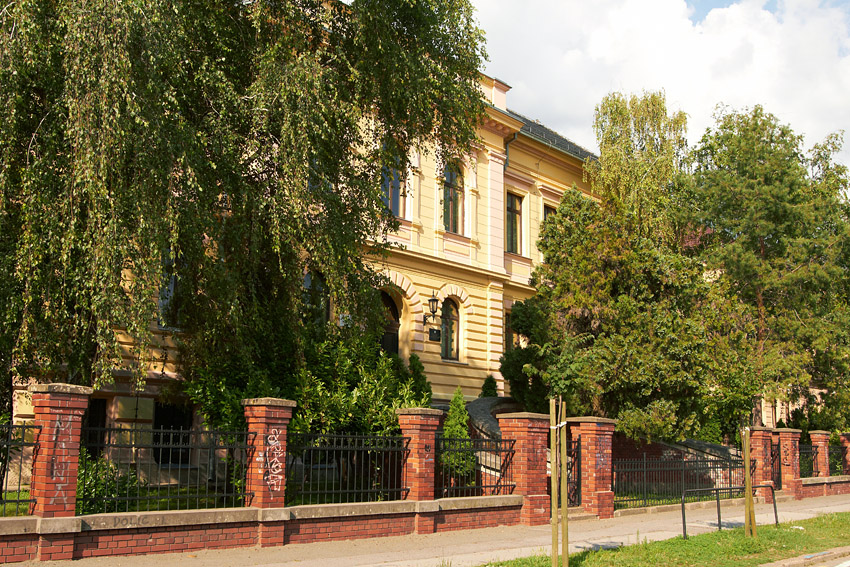 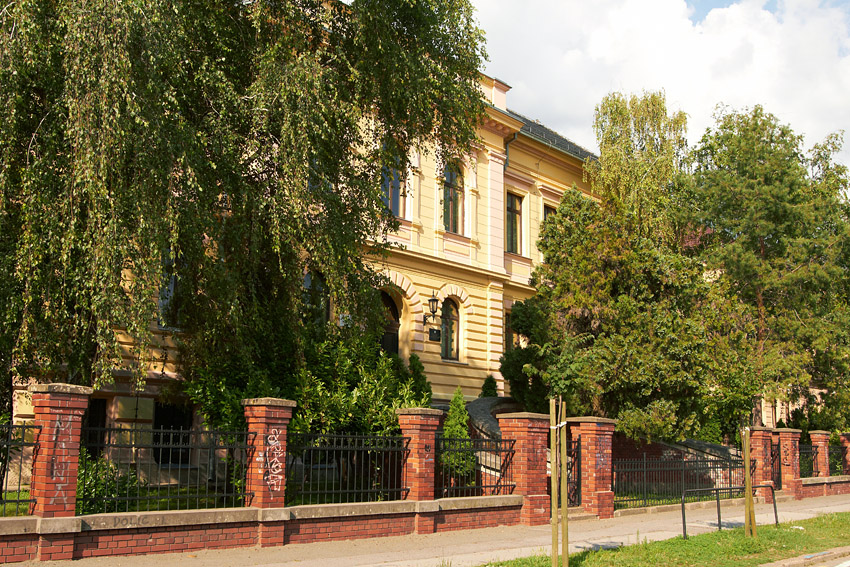 Vinkovci, listopad 2022.SADRŽAJPrema članku 28. Zakona o odgoju i obrazovanju u osnovnoj i srednjoj školi (NN 87/08,86/09, 92/10, 105/10, 90/11, 5/12, 16/12, 86/12, 126/12, 94/13, 152/14, 7/17, 68/18):   Škola radi na temelju školskog kurikuluma i godišnjeg plana i programa rada. Školski kurikulum utvrđuje dugoročni i kratkoročni plan i program škole s izvannastavnim i izvanškolskim aktivnostima, a donosi se na temelju nacionalnog kurikuluma i nastavnog plana i programa. Školski kurikulum određuje nastavni plan izbornik i fakultativnih predmeta, izvannastavne i izvanškolske aktivnosti, izborni dio međupredmetnih i/ili interdisciplinarnih tema i/ili modula i druge odgojno-obrazovne aktivnosti, programe i projekte te njihove kurikulume ako nisu određeni nacionalnim kurikulumom. Školskim kurikulumom se utvrđuje: strategija razvoja škole aktivnost, program/ili projekt ciljevi aktivnosti, programa i/ili projekta namjena aktivnosti, programa i/ili projekta nositelji aktivnosti, programa i/ili projekta način realizacije aktivnosti, programa/ili projekta vremenik aktivnosti, programa i/ili projekta okvirni troškovnik aktivnosti, programa i/ili projekta način njegova praćenja Školski kurikulum donosi Školski odbor do 7. listopada tekuće školske godine na prijedlog učiteljskog, odnosno nastavničkog vijeća. Školski kurikulum i godišnji plan i program objavljuju se na mrežnim stranicama škole u skladu s propisima vezanim uz zaštitu osobnih podataka. Školski kurikulum podrazumijeva sve sadržaje, procese i aktivnosti usmjerene na ostvarivanje ciljeva i zadaća odgoja i obrazovanja i unaprjeđivanje intelektualnog, osobnog, društvenog i tjelesnog razvoja učenika.  Osim službenih programa nastave i drugih programa koje škola provodi, Školski kurikulum razrađen po odgojno – obrazovnim područjima pokazuje brojne aktivnosti učenika, učitelja i po čemu je škola prepoznatljiva, a temelji se na učeničkoj razini znanja, interesa i sposobnosti, na raznolikosti i kompleksnosti obrazovnih interesa i potreba učenika, roditelja i lokalne zajednice, stalnom porastu znanja, te potrebom oblikovanja učenikove osobnosti u svijetu koji se stalno mijenja. U planiranju aktivnosti vodimo se načelima individualizma, nepristranosti i multidisciplinarnosti.  Pri izradi Školskog kurikuluma stavljen je naglasak na specifičnosti škole i sredine u kojoj škola djeluje. Osnovni podatci o ustanoviNAZIV: OSNOVNA ŠKOLA IVANA GORANA KOVAČIĆA ADRESA: HRVATSKIH ŽRTAVA 11, 32 100 VINKOVCITEL.: 032/ 332-390FAX.: 032/ 337-027WEB: http://www.os-igkovacica-vk.skole.hre-mail: ured@os-igkovacica-vk.skole.hrBROJ RAZREDNIH ODJELA: 25BROJ UČENIKA: 459UKUPAN BROJ DJELATNIKA: 57RAVNATELJ: 1UČITELJA: 42STRUČNIH SURADNIKA: 3ADMINISTRATIVNO OSOBLJE: 2TEHNIČKO OSOBLJE: 8Plan obilježavanja značajnijih događaja u 2022./2023.Kurikulum aktivnosti:Prijedlog za sudjelovanje u literarnim, likovnim i foto natječajima Plan terenske i izvanučionične nastave, izleti i ekskurzije učenika Plan izvannastavnih aktivnostiIzvannastavne aktivnosti – razredna nastavaIzvannastavne aktivnosti – predmetna nastavaPlan izborne nastavePlan izvođenja dodatne i dopunske nastaveDodatna nastavaDopunska nastavaPlan stručnog usavršavanja učitelja i stručnih suradnikaPlan suradnje s roditeljima Projekti, radionice, akcije, edukacije i programi E-twinningPlan uključenosti u projekte Erasmus  projektUčenička zadruga „Gorani“KURIKULUM OŠ I. G. KOVAČIĆA VINKOVCI ZA ŠKOLSKU GODINU 2022./2023.	RAVNATELJ ŠKOLE					PREDSJEDNICA ŠKOLSKOG ODBORA	dr.sc. Mario Lovrić					Lidija Jurić, dipl.uč.Vinkovci, 29. rujna 2022.KLASA: 602-01/22-12/1URBROJ: 2196-4-5-22RUJANRUJANRUJANRUJANSADRŽAJ RADA /ZNAČAJAN DOGAĐAJNOSITELJ AKTIVNOSTIVREMENIKAKTIVNOST/NAPOMENAPočetak školske godine, Prvi dan školerazrednici, svi učitelji i učenici5.rujna 2022. Priredba za učenike 1. razredaVinkovačke jesenirazrednici, svi učitelji i učenici 16. rujna 2022.uređivanje panoa u učionicama, šetnja gradom, radionice Dvorište idejaEuropski dan jezikaučitelji stranih jezika i učenici26. rujna 2022.kvizovi, uređivanje panoa, interaktivni sadržaji, terenska nastava u Klagenfurt, sudjelovanje u obilježavanju Europskog dana jezika – video uratci - poziv OŠ Vladimira Nazora, Vinkovci Pozdrav jeseni učiteljice 1.-4. a,b,crujan 2022.promatranje prirodeFestival dječje knjigeknjižničarka, učiteljice, učenici, Mali knjižničari23. rujna 2022.posjet GKVK, susret s piscemLISTOPADLISTOPADLISTOPADLISTOPADSADRŽAJ RADA /ZNAČAJAN DOGAĐAJNOSITELJ AKTIVNOSTIVREMENIKAKTIVNOST/NAPOMENADječji tjedanučiteljice RNlistopad, 2022.razredne radioniceMeđunarodni dan nenasiljaPedagoginja, defektologinja, PU VinkovciListopad, 2021.radionica nenasilnog rješavanja sukobaSvjetski dan hrane/Dan zahvalnosti za plodove zemlje/Dani kruhavjeroučiteljice, razrednicilistopad, 2022.radioniceDan pješačenjaučiteljice 1. - 4. razredalistopad 2022.pješačenje u prirodi i promatranje promjena u jesenTjedan školskog doručkaučitelji od 1. - 8. razreda11. - 15. listopadaprezentirati svoje programe doručaka putem uzbudljivih natječaja i promotivnih aktivnostiČitajmo naglasučiteljice RN i HJ, knjižničarkalistopad,2022.Natjecanje u interpretativnom čitanjuDan zahvalnosti za plodove zemlje (Dan kruha)učiteljice 1.,2.,3. a,b,clistopad, 2022.izrada pekarskih proizvodaDan mentalnog zdravljarazrednici, učenici od 5. do 8.r., defektologinja, pedagoginja10. 10.2021.radionicaErasmus daninositelji Erasmus tima, učenici13.,14.,15.10.ppt, izložba, kvizovi, video uratciSvjetski dan štednje1.,2.,3.,4.a,b.c, učiteljice29.10.2022.Razgovor s djelatnikom bankeGradska knjižnica i čitaonica VinkovciUčiteljice, knjižničarkalistopad, 2022.Posjet knjižniciGradsko kazalište Joza Ivakić2., 4. a,b,c, učiteljicelistopad, 2022.Razg.s glumcima, prostorije kazališta20.10. Svjetski dan jabuka1., 2., 4.a,b,c, učiteljicelistopad, 2022.Radionice Sudoku 5. - 8. r, Svjetlana Prgomet KomesarovićListopad, 2022.Matematičko natjecanje Snalaženje u prometu2.a,b,c, učiteljicelistopad, 2022.autobusni i željeznički kolodvorSTUDENISTUDENISTUDENISTUDENISADRŽAJ RADA /ZNAČAJAN DOGAĐAJNOSITELJ AKTIVNOSTIVREMENIKAKTIVNOST/NAPOMENAMjesec hrvatske knjigeknjižničarka, Mali knjižničari, učiteljice 15.10.-15.11.virtualna izložba, online kvizovi zabavnog karakteraDan hrvatskih knjižnicaknjižničarka, Mali knjižničari, učiteljice11.11.2022.Predstavljanje digitalne knjižniceMeđunarodni dan tolerancije2.,3.,a,b,c, učiteljice16.11.2022.Radionice RN, parlaonica VUMeđunarodni dan djetetaučitelji i učenici20.11.2022.izložbe, radionice, igreMjesec borbe protiv ovisnostidefektologinja, razrednici, učenici od 5. - 8.15.11. - 15.12.2021.Radionice, kvizovi, predavanjaDan sjećanja na Vukovar1.-8.r., učitelji18.11.Književnost, LK, kratki filmoviGradska knjižnica i čitaonica Vinkovci1., 2.,3, 4. a,b,c, učiteljice3.11.-30-11.2022.Radionice, susreti u knjižniciPROSINACPROSINACPROSINACPROSINACSADRŽAJ RADA /ZNAČAJAN DOGAĐAJNOSITELJ AKTIVNOSTIVREMENIKAKTIVNOST/NAPOMENABlagdan Svetog Nikolevjeroučiteljice, učiteljice RN6.12.priredba u razrednim odjelimaBožićni sajamsvi učiteljiprosinac, 2022.izrada i prodajaVečer matematikeučiteljice matematike i RN1.12. 2022.društvene i matematičke igrePozdrav zimiUčiteljice 1.,2., 3., 4.a,b, cprosinac, 2022.promatranje prirodeMeđunarodni dan osoba s invaliditetom2., 4.a,b,c, učiteljice3.12.2022.Posjet udruzi Bubamara, predavanjaDan ljudskih pravaučitelji, učenici, defektologinja, pedagoginja10.12.2021.radionice, izložba, parlaonicaGradska knjižnica i čitaonica Vinkovci1., 4. a,b,c, učiteljice1.12.-22.12.Radionice i susretiBriga o zdravljuučiteljice 3.razreda1.12.-22.12.2023.Dom zdravlja-posjetIzrađivanje božićnih čestitkiKata Korica Božić, učenici od 5.do 8. razreda.1.12.- 22.12. 2022. Kreativna radionicaSIJEČANJSIJEČANJSIJEČANJSIJEČANJSADRŽAJ RADA /ZNAČAJAN DOGAĐAJNOSITELJ AKTIVNOSTIVREMENIKAKTIVNOST/NAPOMENAKlizanje u Vinkovcima2., 4.a,b,c, učiteljicesiječanj, 2023.Klizanje u centruDan sjećanja na holokaust i sprječavanja zločina protiv čovječnostiUčiteljica povijesti i učenici 8.razreda23.1.-27.1.2023.ppt, plakat, izložbaProšlost našeg zavičajaučiteljice 3.razreda9.1.-31.1.2023.Gradski muzej-posjetSvjetski dan smijehaučitelji, knjižničarka, učenici10.1.2023.video uradakSvjetski dan zagrljajaučitelji, učenici, defektologinja, Vijeće učenika21.1.2022.video uradakGradska knjižnica i čitaonica Vinkovci4.a,b,c, učiteljice10.1.-31.1.2022.Radionice, susretiVELJAČAVELJAČAVELJAČAVELJAČASADRŽAJ RADA /ZNAČAJAN DOGAĐAJNOSITELJ AKTIVNOSTIVREMENIKAKTIVNOST/NAPOMENAValentinovoučiteljice 1.-4.r.razrednici 5.-8. r.veljača, 2023.radionicaMeđunarodni dan darivanja knjigomGKVK, knjižničarka, Mali knjižničari, učenici, učitelji RN14.2.2023.prikupljanje knjiga i darivanje knjigom, posjet GKVKMaskenbalučiteljice 1.-4.r.razrednici 5.-8. r.veljača, 2023..ples pod maskamaDan sigurnijeg internetaRoditelji, razrednici i učenici 5.-8 razreda, defektologinjaveljača, 2023.Predavanja, radioniceDan ružičastih majicaUčiteljice 1. -4. r.razrednici i učenici 5.-8.r., defektologinja23. veljače 2023.Radionica, izložbaHippo natjecanjeučitelji engleskog jezika i učenici od 4. - 8. razredaveljača, 2022.natjecanje u poznavanju engleskog jezikaMoj zavičajučiteljice 3.razredaveljača 2023.obilazak znamenitost u graduDan palindroma5.-8-r. Učiteljice matematikeveljača, 2023.radioniceOŽUJAKOŽUJAKOŽUJAKOŽUJAKSADRŽAJ RADA /ZNAČAJAN DOGAĐAJNOSITELJ AKTIVNOSTIVREMENIKAKTIVNOST/NAPOMENADan školeDan pjesništvaPrvi dan proljećaDan borbe protiv rasne diskriminacijeSvjetski dan osoba s Down sindromomsvi učitelji i učenici 1.-8., defektologinja,pedagoginjaožujak,2023.radionice, izložbe, ppt, e-knjige, plakati, letciKlokan bez granica1.-4.r., učiteljiceožujak,2023..natjecanjeMeđunarodni dan broja Pi (14.3.2023.)učiteljice matematike i učenici 5.-8. razredaožujak,2023.radionicaPozdrav proljećuučiteljice 1., 2., 3., 4. a,b,cožujak, 2023.radionica, odlazak u priroduFinancijska pismenostučiteljice 3. abcožujak, 2023.radionice, posjet bankaraGradska knjižnica i čitaonica Vinkovci2., 4.a,b,c, učiteljicaožujak, 2023.radionice, susretiGradski muzej Vinkovci2., 4.a,b,cožujak, 2023.posjet Gradskom muzeju8.3. Dan žena3..a,b,c, učiteljice8.3.2023.radioniceZdravlje2., 4.a,b, c, učiteljiceožujak, 2023.zdravstveni djelatnik-gostSvjetski dan šuma2., 3.,4.a,b,c, učiteljiceožujak 2023.parkovi VK, KunjevciDan vodaučiteljice 3.razredaožujak 2023.radionica, izrada plakata,  obilazak voda u okruženjuGradsko kazalište Joza Ivakić1.,2.,3.,4. a,b,c, učiteljiceožujak,2023.posjet kazalištuNacionalni ispiti8. r, članovi povjerenstvaožujak,2023.Provjera znanja u svrhu samovrednovanja školeTRAVANJTRAVANJTRAVANJTRAVANJSADRŽAJ RADA /ZNAČAJAN DOGAĐAJNOSITELJ AKTIVNOSTIVREMENIKAKTIVNOST/NAPOMENADan dječje knjigeknjižničarka, Mali knjižničari2.4. 2023.uređivanje panoa knjižnice, čitanje bajki Dan društvenih igaraNastavnici od 1.-8.razreda11.4.2023.Igranje društvenih igaraDani medijske pismenostirazrednici i učenici 5.-8. razredatravanj, 2023.ppt, plakatiSvjetski dan zdravlja2.,3., 4.a,b,c, učiteljice7.4. 2023.gost zdravstveni djelatnik, radionice, predavanje,plakatiDan planeta Zemljerazrednici i učenici 5.-8.r.učiteljice 2.,3. i 4. a,b,ctravanj, 2023.Eko akcije, sudjelovanje na literarnim i likovnim natječajimaSvjetski dan RomaUčitelji, učenici 1.-8.r., defektologinja, članovi Erasmus tima8.4.2023.e-bookGradska knjižnica i čitaonica Vinkovciučiteljice, knjižničarkatravanj, 2023.radionice, susretiLutkarsko proljeće1., 2., 3.,4.a,b,c, učiteljicetravanj, 2022.Prigodne dječje predstave Turistička zajednica VK4.a,b,ctravanj, 2022.Posjet Turističkoj zajednici, gostKulturne znam. našeg zavičaja2. i  4.a,b,c, učiteljicetravanj, 2023.Obilazak spomenika kulture u VKSVIBANJSVIBANJSVIBANJSVIBANJSADRŽAJ RADA /ZNAČAJAN DOGAĐAJNOSITELJ AKTIVNOSTIVREMENIKAKTIVNOST/NAPOMENAMeđunarodni dan obitelji/Majčin dan1-.8.r.svibanj, 2023.izrada čestitki, ukrasa od različitih materijala, čitanje priča i pjesama o majci, igre i  radioniceSvjetski dan sporta, Olimpijski dan1.-8.r.svibanj, 2023.sportske aktivnostiGradsko kazalište Joza Ivakić1.-4.a,b,c, učiteljicesvibanj, 2023.Prigodna dječja predstava ili filmRimski dani2., 3.,4.a,b,c, učiteljicesvibanj, 2023.Radionice u graduSportske igre mladih2., 4.a,b,c, učiteljicesvibanj, 2023.Graničar i trčanje u centru gradaŠkola u prirodi4.a,b,c, učiteljicesvibanj, 2023.Škola u prirodiErasmus projekt2.b, 2.c, 3.a, 6.b, 5.a, 5.-8.r, učitelji članovi Erasmus tima, stručna službasvibanj, 2023.radionice, plakatiSvjetski dan Crvenog križa Učiteljice 3. i 4. razredasvibanj, 2023.Posjet Crvenom križu, gost u razreduMeđunarodni dan obitelji2., 4.a,b,c, učiteljicesvibanj, 2023.Dan sportanastavnici od 1.-8.razreda29.5.2023.različite tjelesne aktivnostiLIPANJLIPANJLIPANJLIPANJSADRŽAJ RADA /ZNAČAJAN DOGAĐAJNOSITELJ AKTIVNOSTIVREMENIKAKTIVNOST/NAPOMENAPozdrav ljetuUčiteljice 1., 2., 3.,4. a,b,clipanj, 2023.igre na otvorenom, šetnja gradomZavršna svečanost za učenike 8.razredarazrednice osmih razredalipanj, 2023.podjela svjedodžbi uz svečani programZavršna priredba 3.r.3.a,b,c, učiteljicelipanj, 2023.Svečana oproštajna priredbaSusret škola: Večer društvenih igaraUčiteljica informatikelipanj, 2023.Susret uz društvene igre, učenici OŠ Vladimira Nazora, VinkovciČAROLIJA RIJEKE BOSUTČAROLIJA RIJEKE BOSUTRAZREDNI ODJEL1.-4.r.CILJ AKTIVNOSTIUpoznavanje učenika s životom uz rijeku i na rijeci BosutNAMJENAUčenicima NAČIN REALIZACIJERadionica, tematska aktivnostNOSITELJ AKTIVNOSTIUčenici i učiteljice 3. razredaVREMENIKTijekom školske godine 2022./2023.TROŠKOVNIKPo učeniku 50 kunaNAČIN VREDNOVANJARadionica, tematska aktivnostVINKOVAČKE JESENIVINKOVAČKE JESENIRAZREDNI ODJEL1.-8. r.CILJ AKTIVNOSTIPredstavljanje različitih običaja i kulturnih vrednota našega kraja.NAMJENAUčenicima, učiteljima i roditeljima.NAČIN REALIZACIJESamostalni nastupi učenika u KUD-ovima, prigodna izložba.NOSITELJ AKTIVNOSTIUčitelji, učenici.VREMENIKrujan, 2022.TROŠKOVNIKPotrošni materijal.NAČIN VREDNOVANJAObjava vijesti o manifestaciji na stranicama škole, virtualnoj knjižnici, zadovoljstvo učenika koji sudjeluju u manifestaciji.EUROPSKI DAN JEZIKAEUROPSKI DAN JEZIKARAZREDNI ODJEL1.-8. r.CILJ AKTIVNOSTIJačanje svijesti o raznolikosti jezika u Europi, promicanje bogate jezične i kulturne raznolikosti Europe, poticanje na cjeloživotno učenje jezikaNAMJENAUčenicima, učiteljima i roditeljima.NAČIN REALIZACIJESudjelovanje u obilježavanju putem video uradaka - na poziv OŠ Vladimira Nazora, Vinkovci Terenska nastava u Klagenfurt – poticanje višejezičnosti i učenja njemačkog kao izbornog predmetaKreativne radionice, kvizovi znanja i sl. za učenike od 1. - 8. razreda.NOSITELJ AKTIVNOSTIUčitelji stranih jezika, učenici, knjižničarka Mirna PavićVREMENIKrujan, 2023.TROŠKOVNIKtroškove terenske nastave snose roditelji zainteresiranih učenikaPapir, didaktički materijali, nagrade (u obliku knjige ili dr.), rekviziti specifični za kulture jezika.NAČIN VREDNOVANJAEvaluacijski obrasci.SURADNJA S GRADSKOM KNJIŽNICOMSURADNJA S GRADSKOM KNJIŽNICOMRAZREDNI ODJEL1.-8.r.CILJ AKTIVNOSTIPromicati kulturu čitanja i važnost knjige.NAMJENARazvijati pravilan odnos prema posuđivanju i čuvanju knjiga.Poticaj za kreativan rad u knjižnici.NAČIN REALIZACIJEKreativne radionice, posjeti, izložbe.NOSITELJ AKTIVNOSTIučiteljice, knjižničarka, učenici, Mali knjižničariVREMENIKTijekom školske godine 2022./2023.TROŠKOVNIKPotrošni materijal.NAČIN VREDNOVANJAPraktični rad.LUTKARSKO PROLJEĆELUTKARSKO PROLJEĆERAZREDNI ODJEL1.-4.r.CILJ AKTIVNOSTIRazvijanje i proširivanje sadržaja iz medijske kulture, kulturno ponašanje u javnim ustanovama.NAMJENAUčenicima od 1. do 4.razreda.NAČIN REALIZACIJEPosjet kazalištu.NOSITELJ AKTIVNOSTIučiteljice od 1. do 4.r.VREMENIKožujak-travanj,2023.TROŠKOVNIKcijena ulazniceNAČIN VREDNOVANJAKroz nastavu hrvatskog jezika i sata razrednika.ŽIVOTNA ZAJEDNICA ŠUMA I TRAVNJAKAŽIVOTNA ZAJEDNICA ŠUMA I TRAVNJAKARAZREDNI ODJEL1.-4.r.CILJ AKTIVNOSTIUpoznavanje životnih uvjeta šuma i travnjaka i razvijanje ekološke svijesti učenika.NAMJENAUčenicima 4. razreda.NAČIN REALIZACIJEOdlazak na izletište. Šuma Kunjevci, parkovi VKNOSITELJ AKTIVNOSTIučiteljice 4. razredaVREMENIKTijekom šk. god.TROŠKOVNIK-NAČIN VREDNOVANJAIzrada plakata, prezentacije.DANI ZAHVALNOSTI ZA PLODOVE ZEMLJE / DANI KRUHADANI ZAHVALNOSTI ZA PLODOVE ZEMLJE / DANI KRUHARAZREDNI ODJEL1.-8.r.CILJ AKTIVNOSTIPotaknuti učenike na zahvalnost Bogu i ljudima. NAMJENARazvijanje osjećaja zahvalnosti za darove te poticanje na solidarnost prema bližnjemu u potrebi.NAČIN REALIZACIJEUređivanje učionica, prigodne recitacije i izložba pekarskih proizvoda (1.-4.r).Kroz tjedan zahvalnosti učenici 5.-8.r. sudjeluju u prikupljanju prehrambenih namirnica za potrebite.NOSITELJ AKTIVNOSTIVjeroučiteljice Anita Bašić, Nevenka Iličić i Martina Pandža, učiteljice 1.-4. r., knjižničarka Mirna PavićVREMENIKlistopad,2023.TROŠKOVNIK-NAČIN VREDNOVANJAIzložba, prigodni panoSVETI NIKOLASVETI NIKOLARAZREDNI ODJEL1.-8.r.CILJ AKTIVNOSTIPotaknuti učenike na pomaganje potrebitima i dijeljenje, darivanje.NAMJENAPrepoznavanje potreba bližnjega.NAČIN REALIZACIJEU učionici tijekom vjeronaučnog sata (razgovor, prigodni tekstovi).Prigodno darivanje slatkišima učenika 1.-8.r.NOSITELJ AKTIVNOSTIVjeroučiteljice Anita Bašić, Nevenka Iličić i Martina PandžaVREMENIKprosinac, 2023.TROŠKOVNIKcijena slatkišaNAČIN VREDNOVANJARazgovor, prigodni pano.VEČER MATEMATIKEVEČER MATEMATIKERAZREDNI ODJEL1.-8.r.CILJ AKTIVNOSTIPopularizacija matematike. Razvijati interes za matematiku. Poticaj učenika za daljnje matematičko obrazovanje.NAMJENAučenicima, učiteljima, roditeljima otkriti zabavnu stranu matematike putem skupa interaktivnih radionica poticati izgradnju pozitivnog stava učenika prema matematici.NAČIN REALIZACIJEInteraktivne radionice.NOSITELJ AKTIVNOSTIBlaženka Nikolić, prof. matematike, učiteljice matematike i učiteljice RNVREMENIK1.prosinac 2023.TROŠKOVNIKTroškovi kopiranja.NAČIN VREDNOVANJARazgovor, prigodni pano.VALENTINOVOVALENTINOVORAZREDNI ODJEL1.-8.r.CILJ AKTIVNOSTINjegovanje ljubavi prema bližnjem.NAMJENARazvijanje i poticanje zajedništva, međusobnog uvažavanja.NAČIN REALIZACIJERadionica, izložbaNOSITELJ AKTIVNOSTIUčiteljice, knjižničarka i učeniciVREMENIKveljača,2023.TROŠKOVNIK--NAČIN VREDNOVANJARazgovor, kreativan rad, razvijanje samopouzdanja.DAN RUŽIČASTIH MAJICADAN RUŽIČASTIH MAJICARAZREDNI ODJEL1.,2.,3.,4.a, b, c, 6.bCILJ AKTIVNOSTIRazvijanje svijesti o borbi nad vršnjačkim nasiljem.NAMJENAPoticanje zajedništva u borbi.NAČIN REALIZACIJERadionica, virtualna izložba.NOSITELJ AKTIVNOSTIUčiteljice, knjižničarka i učenici.VREMENIKožujak, 2023.TROŠKOVNIK--NAČIN VREDNOVANJArazgovorDAN ŠKOLEDAN ŠKOLERAZREDNI ODJEL1.-8.r.CILJ AKTIVNOSTIPostignuća u tekućoj školskoj godini. Razvijanje i poticanje zajedništva, međusobnog uvažavanja.NAMJENAPripadnost školi. Odgojne vrednote primjenjive u svakodnevnom životu. Razvijanje socio-emocionalnih vještina.NAČIN REALIZACIJESvečana priredba u Gradskom kazalištu i prodajni Sajam u školskoj sportskoj dvorani.NOSITELJ AKTIVNOSTIUčiteljice i učenici.VREMENIKožujak,2023.TROŠKOVNIKMaterijal za potrebe sajma i uređenja škole, tisak brošura i pozivnica.DAN SPORTA DAN SPORTA RAZREDNI ODJEL1.-8.r.CILJ AKTIVNOSTIRazvijati pozitivan stav prema kineziološkim aktivnostima te usvojiti navike redovitog tjelesnog vježbanja radi podizanja kvalitete života i zdravog načina života.NAMJENASteći motorička i teorijska znanja o kineziološkim aktivnostima i odgojne vrijednosti te ih i primjenjivati ih u svakodnevnim životnim situacijama. NAČIN REALIZACIJEKroz različite sportske aktivnosti (atletika, nogomet, košarka, badminton..)NOSITELJ AKTIVNOSTIUčitelji TZKVREMENIKsvibanj 2023.TROŠKOVNIKTroškovi nagrađivanja učenika.NAČIN VREDNOVANJAPraćenjem postignućaDAN PJEŠAČENJADAN PJEŠAČENJARAZREDNI ODJEL1.-4.r.CILJ AKTIVNOSTIRazviti želju za češćim boravkom i kretanjem u prirodi. Upoznavanje novih prostora u svom bližem okruženju. Snalaženje u prostoru određivanjem strana svijeta. Razvijanje ljubavi prema prirodi i svom užem zavičaju. Razvijati kritičan odnos prema negativnim pojavama koje vide u prirodi . Razvijanje timskog rada i prijateljskih odnosa među učenicima.NAMJENARazvijanje navike boravka i kretanja u prirodi. Bolje psihofizičko zdravlje djeteta, a time i bolja spremnost za rješavanje problema u životu.NAČIN REALIZACIJEKroz raznolike aktivnosti djece (istraživanje, promatranje, uočavanje, zaključivanje, izvještavanje,  tjelesne aktivnosti).NOSITELJ AKTIVNOSTIRazrednice  od 1.do 4.razreda.VREMENIKListopad, 2023. (1.abc i tijekom godine)TROŠKOVNIKTroškovi umnožavanja pisanih materijala.NAČIN VREDNOVANJANa satu razrednika, satu prirode i društva i satu tjelesnog praćenjem  postignuća učenika.DAN PLANETA ZEMLJEDAN PLANETA ZEMLJERAZREDNI ODJEL1.-4. razreda, Mali knjižničari, 6.bCILJ AKTIVNOSTIRazviti kod učenika potrebu da brinu o čistoći svoga okoliša i da budu kritični prema svemu što negativno utječe na prirodu oko njih. NAMJENAOsvještavanje važnosti brige o Zemlji.NAČIN REALIZACIJEPrezentacije, radionice, priče, pjesme, izložbaNOSITELJ AKTIVNOSTIRazrednice  1. do 4. razreda, knjižničarkaVREMENIKtravanj,2023.TROŠKOVNIKTroškovi umnožavanja pisanih materijala.NAČIN VREDNOVANJAKroz sadržaje sata prirode i društva.MAJČIN DANMAJČIN DANRAZREDNI ODJEL1.-8. r.CILJ AKTIVNOSTIObitelj kao temelj društva.Uloga majke u životu.NAMJENAKroz različite sadržaje promovirati ulogu obitelji u razvoju djece.NAČIN REALIZACIJEPrezentacije, radionice, priče, pjesme.NOSITELJ AKTIVNOSTIRazrednice  od 1. do 4. razredaVREMENIKSvibanj,2023.TROŠKOVNIKTroškovi umnožavanja pisanih materijala.NAČIN VREDNOVANJAKroz sadržaje sata razrednika.DAN OBITELJIDAN OBITELJIRAZREDNI ODJEL1.- 4.r.CILJ AKTIVNOSTISpoznati vrijednost obitelji.NAMJENAPoticanje zajedništva.NAČIN REALIZACIJERazgovor, priča, pjesma, virtualna izložbaNOSITELJ AKTIVNOSTIUčiteljice, knjižničarka i učeniciVREMENIK-svibanj,2023.TROŠKOVNIK--NAČIN VREDNOVANJA-kreativan radDAN DRUŠTVENIH IGARADAN DRUŠTVENIH IGARARAZREDNI ODJELUčenici od 1. do 8. razredaCILJ AKTIVNOSTIPromicanje društvenih igaraNAMJENAPoticanje socijalne interakcije, razvijanje kreativnog  načina rješenja problema, stvaranje životnih vještina, suradnja u okruženju, jačanje školskog duha i zajedništvaNAČIN REALIZACIJEUpoznavanje društvenih igara, sudjelovanje u razrednim igramaNOSITELJ AKTIVNOSTIIvana Tomašević, učiteljica razredne nastave s informatikomVREMENIK11. travnja, 2023.TROŠKOVNIKNema troškovaNAČIN VREDNOVANJARazgovor i količina uključenih učenikaDAN SJEĆANJA NA ŽRTVU VUKOVARADAN SJEĆANJA NA ŽRTVU VUKOVARARAZREDNI ODJEL1.-4.r6.-8. r.CILJ AKTIVNOSTICilj radionice je upoznati učenike s ulogom Vukovara u Domovinskome ratu. NAMJENAPoticanje domoljublja i rodoljublja te stvoriti suosjećanje s žrtvama. NAČIN REALIZACIJEKroz video uratke, ppt prezentacije i grupni rad na  nastavi povijesti NOSITELJ AKTIVNOSTIUčiteljica povijesti Dinka Mecanović i učeniciVREMENIK3.tjedan  u studenom, uoči obilježavanja Dana sjećanja na žrtvu VukovaraTROŠKOVNIK0 knNAČIN VREDNOVANJARazgovor i razmjena dojmova, evaluacijski listićiDAN PALINDROMADAN PALINDROMARAZREDNI ODJEL5. - 8. rCILJ AKTIVNOSTIPopularizacija matematike. Razvijati interes za matematiku. Poticaj učenika za daljnje matematičko obrazovanjeNAMJENAUčenicima  otkriti zabavnu stranu matematike te putem  radionica poticati izgradnju pozitivnog stava učenika prema matematici.NAČIN REALIZACIJERadionice NOSITELJ AKTIVNOSTISvjetlana Prgomet Komesarović i učiteljice matematikeVREMENIKveljača, 2023.TROŠKOVNIKDo 50 kn + troškovi kopiranjaNAČIN VREDNOVANJAKroz razgovor. DVORIŠTE IDEJADVORIŠTE IDEJARAZREDNI ODJEL1. a,b,c, 2.a, 3.b, 3.c 4 b, 4.cCILJ AKTIVNOSTIRazvijati interes za timski rad.NAMJENAPoticanje kreativnosti kroz radionice.NAČIN REALIZACIJERadionicaNOSITELJ AKTIVNOSTIUčiteljice i učenici VREMENIKrujan, 2022.TROŠKOVNIK-NAČIN VREDNOVANJAKroz razgovor.ŠKOLA U PRIRODIŠKOLA U PRIRODIRAZREDNI ODJEL4. a,b,cCILJ AKTIVNOSTIRazvijati želju za češćim boravkom i kretanjem u prirodi. Upoznavanje novih prostora u svojoj domovini. Snalaženje u prostoru. Razvijanje ljubavi prema prirodi.NAMJENARazvijanje navike boravka i kretanja u prirodi.NAČIN REALIZACIJEAktivnosti (istraživanje, promatranje, uočavanje, zaključivanje, izvještavanje, tjelesna aktivnost)NOSITELJ AKTIVNOSTIUčiteljice i učenici 4. razredaVREMENIKsvibanj/lipanj 2023.TROŠKOVNIK1500,00-2000,00 kn (200-300 eura)NAČIN VREDNOVANJAKroz razgovorNAZIV NATJEČAJA – VRSTA/RAZINAVREMENIK/ROKSusret malih pjesnika Slavonije i Baranje, Cernikdo 20. listopada 2022.Moja prva knjiga – literarno-likovni, RHod kraja listopada 2022. do kraja ožujka 2023.Natječaj hrvatskih voda, RHdo veljače 2023.Lovrakovi dani kultureveljača - ožujak, 2023.Sfera – likovno-literarni, RHdo ožujka 2023.Najljepše pismo – literarni, RHdo ožujka 2023.Volim Hrvatsku – literarno-likovni, RHdo ožujka 2023.Zeleno srce kuca za nas – literarni, RHdo svibnja 2023.Biosigurnost i biozaštita - istraživanje, RHsvibanj,2023.Eko-fotka – fotografija, RHpočetkom travnja 2023.GOI Peace foundation - International Essay Contest for Young People - Japansredina lipnja 2023.Male Vinkovačke jeseni, literarni, GKVK, RHsredina lipnja 2023.LIK, natjecanje likovnih radova učenika od 5-8.rveljača, 2023.ŠKOLA PLIVANJAŠKOLA PLIVANJARAZREDNI ODJEL3 a,b,cCILJ AKTIVNOSTIRazvoj motoričkih sposobnosti. Osposobiti učenike za  pravilno plivanje.NAMJENAOsnovna znanja o plivanjuNAČIN REALIZACIJERad u skupinama, individualnoNOSITELJ AKTIVNOSTIUčiteljice i učenici 3. razredaVREMENIKTijekom šk.godine 2022./2023.TROŠKOVNIK-NAČIN VREDNOVANJAZavršno provjeravanjeJEDNODNEVNI IZLET NA PAPUKJEDNODNEVNI IZLET NA PAPUKRAZREDNI ODJEL3.a,b,cCILJ AKTIVNOSTIUpoznavanje šireg zavičaja prometnih sredstava.NAMJENAPovezati sadržaja prirode i društva , i ostalih predmeta. Razviti kod učenika  zanimanje za istraživanje zavičaja, kulturnog ponašanja u raznim prigodama i izražavanje mišljenja.NAČIN REALIZACIJERazgovor, obilazak i razgledanje.NOSITELJ AKTIVNOSTIUčiteljice 3.razreda.VREMENIKTravanj-svibanj, 2023.TROŠKOVNIKPrema ponudi agencije.NAČIN VREDNOVANJAKroz nastavu prirode i društva.RIMSKI DANIRIMSKI DANIRAZREDNI ODJEL1.-4.rCILJ AKTIVNOSTIRazviti kod učenika interes za prošlošću svoga zavičaja te razviti potrebu čuvanja kulturne i materijalne baštine.NAMJENAUpoznati učenike s dijelom prošlosti njihovog zavičaja.NAČIN REALIZACIJERazgovor, radionice, obilazak i razgledanje.NOSITELJ AKTIVNOSTIGradski muzej, učiteljice VREMENIKsvibanj, lipanj 2023.TROŠKOVNIKNabava rekvizita i odjeće.NAČIN VREDNOVANJAKroz nastavu Prirode i društva.JEDNODNEVNI IZLET U BARANJUJEDNODNEVNI IZLET U BARANJURAZREDNI ODJEL7.a, 7.b, 7.c, 7.dCILJ AKTIVNOSTIUpoznati prirodno-geografska obilježja Parka prirode Kopački rit, prostora Baranje te kulturne znamenitosti grada Osijeka. Posjet Cinestaru Osijek.NAMJENAKorelacija među predmetima, razvijanje kulture ponašanja na putu, u autobusu, prilikom razgledavanja kulturno-povijesne baštine. Poticanje učenika na istraživanje prostora, rekreaciju te izražavanje mišljenja.NAČIN REALIZACIJEPrema programu turističke agencije.NOSITELJ AKTIVNOSTIRazrednici 7.razreda Dražen Valentak, Davor Karaula, Krešimir Sučić, Mislav UzunićVREMENIKTravanj - svibanj 2023.TROŠKOVNIKOko 250 knNAČIN VREDNOVANJANa satu razgovor o doživljenim iskustvima, pisanje putopisa, izrada prezentacija i plakata.  Razgovor o stečenim saznanjima u svrhu poboljšanja nastave.DAN SJEĆANJA NA ŽRTVE VUKOVARA-PALJENJE SVIJEĆA KOD MURALA 12 REDARSTVENIKADAN SJEĆANJA NA ŽRTVE VUKOVARA-PALJENJE SVIJEĆA KOD MURALA 12 REDARSTVENIKARAZREDNI ODJEL6.b, 1.abcCILJ AKTIVNOSTIMolitvom i paljenjem svijeća prisjetiti se i odati počast svim žrtvama grada Vukovara te hrvatskim braniteljima.NAMJENAOdati počast žrtvama Vukovara paljenjem svijeća kod murala 12 redarstvenika u prigradskom naselju Slavija.NAČIN REALIZACIJEPješačenje i paljenje svijeća kod murala 12 redarstvenika na Slaviji.NOSITELJ AKTIVNOSTIrazrednica iučeniciVREMENIKstudeni, 2022. TROŠKOVNIKcijena lampiona za svakog učenikaNAČIN VREDNOVANJARazgovor na satu razredne zajednice, fotografije za razredni album.POSJET CINESTARU U VUKOVARUPOSJET CINESTARU U VUKOVARURAZREDNI ODJEL6.b, 1.abcCILJ AKTIVNOSTIRazvijati razredno zajedništvorazvijati interes za medijsku kulturu i pravila pristojnog ponašanja u kinu.NAMJENANAČIN REALIZACIJEPosjet Cinestaru u VukovaruNOSITELJ AKTIVNOSTIrazrednica i učeniciVREMENIKTijekom školske godine TROŠKOVNIKCijena karte prijevoza i ulaznice u kinoNAČIN VREDNOVANJATERENSKA NASTAVA - VUKOVARTERENSKA NASTAVA - VUKOVARRAZREDNI ODJEL8.a, 8.b, 8.cCILJ AKTIVNOSTIIstražiti podatke o Domovinskom ratu, učiti na primjerima bitaka Domovinskog rata. Razvijati sposobnosti doživljavanja i percepcije stvarnosti, poticati kritičko promišljanje. Razvijati svijest o nacionalnom identitetu, o vrijednosti njegovanja materinjeg jezika i važnosti njegova poznavanja, upoznati kulturnu i povijesnu baštinu kraja.  NAMJENAJednodnevna terenska nastava za učenike osmih razreda.NAČIN REALIZACIJEPosjet gradu Vukovaru, prezentacije na temu Domovinskoga rata, kviz znanja..NOSITELJ AKTIVNOSTIJavna ustanova „Memorijalni centar Domovinskoga rata Vukovar“.VREMENIK3.10.2022.TROŠKOVNIK--NAČIN VREDNOVANJAKviz. Proširiti i afirmirati znanje o Domovinskom ratu na području grada Vukovara i Istočne Slavonije.ZAVRŠNA EKSKURZIJA UČENIKA SEDMIH RAZREDAZAVRŠNA EKSKURZIJA UČENIKA SEDMIH RAZREDARAZREDNI ODJEL7.a, 7.b., 7.c, 7.dCILJ AKTIVNOSTIUpoznavati kulturološke, povijesne i geografske odlike izabranog područjaPoticati stjecanje znanja za razumijevanje međuljudskih odnosaRazvijati sposobnost snalaženja u novim situacijamaUčenje otkrivanjem u neposrednoj životnoj stvarnosti.NAMJENAKorelacija više nastavnih predmeta,razvijanje kulture ponašanja na putu, u autobusu, prilikom razgledavanja kulturno povijene baštine, nacionalnih parkovapisanje putopisa.NAČIN REALIZACIJEPrema programu turističke agencije koji je napravljen na osnovi javnog poziva objavljenog na web stranici škole, a sve u sklada s Pravilnikom o izvođenju izleta, ekskurzija i drugih odgojno – obrazovnih aktivnosti izvan škole.NOSITELJ AKTIVNOSTIRazrednici  sedmih razreda: Dražen Valentak, Davor Karaula, Krešimir Sučić, Mislav UzunićVREMENIKkolovoz, 2023. TROŠKOVNIKcca 1500 knNAČIN VREDNOVANJARazgovor o dojmovima nakon putovanja, izrada panoa, osvrt u pisanome obliku i sl.Prezentiranje naučenog na satovima pojedinih nastavnih predmeta s ciljem što kvalitetnije realizacije nastavnog plana i programa.JEDNODNEVNI IZLET U BARANJUJEDNODNEVNI IZLET U BARANJURAZREDNI ODJEL8.a, 8.b, 8.cCILJ AKTIVNOSTIUpoznavanje s prirodno-geografskim obilježjima Baranje, posjet Eko parku – Zlatna Greda.Učenje otkrivanjem u neposrednoj životnoj stvarnosti; opisivanje flore i faune parka, povezivanje zastupljenosti pojedinih vrsta s klimatskim utjecajima.Stvaranje zajedništva.Posjet Cinestaru Osijek.NAMJENAKorelacija više nastavnih predmeta. Razvijanje kulture ponašanja na putu, u autobusu, izletištima.NAČIN REALIZACIJEPrema programu turističke agencije.NOSITELJ AKTIVNOSTIUčenici osmih razreda i njihovi razrednici.VREMENIKproljeće, 2023.TROŠKOVNIK200-250 knNAČIN VREDNOVANJARazgovor o doživljenim i stečenim saznanjima na satu u svrhu poboljšanja nastave te poticanje učenika na izražavanje mišljenja. Prezentiranje naučenog na nastavnim satima, korištenje fotografija koje su učenici slikali u prirodi radi analize i boljeg opisivanja zavičajnog kraja.DVODNEVNI/JEDNODNEVNI IZLET   u  PP PapukDVODNEVNI/JEDNODNEVNI IZLET   u  PP PapukRAZREDNI ODJEL6.a, 6.b, 6.cCILJ AKTIVNOSTIUpoznavanje s prirodno-geografskim obilježjima Papuka, posjet Geo parku u Voćinu i Kuću Panonskog mora.Učenje otkrivanjem u neposrednoj životnoj stvarnosti; opisivanje flore i faune parka, povezivanje zastupljenosti pojedinih vrsta s klimatskim utjecajima.Stvaranje zajedništva.NAMJENAKorelacija više nastavnih predmeta. Razvijanje kulture ponašanja na putu, u autobusu, izletištima.NAČIN REALIZACIJEPrema programu turističke agencije.NOSITELJ AKTIVNOSTIUčenici šestih razreda i njihovi razrednici.VREMENIKproljeće, 2023.TROŠKOVNIK300 - 600 knNAČIN VREDNOVANJARazgovor o doživljenim i stečenim saznanjima na satu u svrhu poboljšanja nastave te poticanje učenika na izražavanje mišljenja. Prezentiranje naučenog na nastavnim satima, korištenje fotografija koje su učenici slikali u prirodi radi analize i boljeg opisivanja zavičajnog kraja.ŠKOLA U PRIRODIŠKOLA U PRIRODIRAZREDNI ODJEL4.a, 4.b, 4.cCILJ AKTIVNOSTIUpoznavanje prirodne i  kulturno-povijesne znamenitosti RH,Razumijevanje važnosti zaštite prirodnih posebnostiNAMJENAUčenicima 4. razredaNAČIN REALIZACIJEOdrediti pojam geografskog smještaja zavičaja i sve osnovne sadržaje primijeniti u životnom okruženju. Odrediti osobnim iskustvom, prepoznati i imenovati znamenitosti. Opisati građevine, usporediti sličnosti i razlike sa svojim gradom. NOSITELJ AKTIVNOSTIUčiteljice 4.a,b,cVREMENIKSvibanj, lipanj 2023.TROŠKOVNIKPrema ponudi agencijeNAČIN VREDNOVANJABilježenje, praćenje i procjena usmenih i pisanih sposobnosti kroz listiće. Fotografiranje aktivnosti učenika. Izvješće o školi u prirodi.POSJET KAZALIŠTU, GLAZBENOJ ŠKOLI, MUZEJU, GALERIJIPOSJET KAZALIŠTU, GLAZBENOJ ŠKOLI, MUZEJU, GALERIJIRAZREDNI ODJEL1.-4. r.CILJ AKTIVNOSTIRazvijati kulturu ponašanja u kulturnim ustanovama, koncertima i na javnim mjestima. Razvijati estetske vrijednosti, kulturne navike, ljubav prema kulturi, glazbi te proširivanje znanja o kulturnim i drugim značajnim  ustanovama u našem kraju. Razvijati kod učenika potrebu posjećivanja tih ustanova i događanja koja se zbivaju u njima.NAMJENAUpoznavanje i proširivanje znanja o kulturnim i obrazovnim ustanovama u našem gradu i njihovoj funkciji. Razvijati senzibilitet za umjetnost,glazbu, kulturnu baštinu i pisanu riječ.NAČIN REALIZACIJEGledanje kazališnih  predstava. Obilazak muzeja i prisustvovanje koncertu u Glazbenoj školi.NOSITELJ AKTIVNOSTIUčiteljice 1.,2.,3..r.VREMENIKlistopad, prosinac, 2022., siječanj , veljača, ožujak, travanj,svibanj 2023.TROŠKOVNIKTrošak ulaznica za kazališnu predstavu snose roditelji.NAČIN VREDNOVANJAIspitivanje znanja na satu PiD-a , razgovori na satu razrednika.ADVENT U VINKOVCIMA- KLIZANJEADVENT U VINKOVCIMA- KLIZANJERAZREDNI ODJEL6.b, 1.-4.rCILJ AKTIVNOSTIRazvijati razredno zajedništvo, probuditi svijest o štetnom sjedilačkom načinu života.NAMJENAPoticati učenike na međusobno druženje, posjet Vinkovačkom adventu, provesti aktivno slobodno vrijemeNAČIN REALIZACIJEPosjet klizalištu tijekom Adventa.NOSITELJ AKTIVNOSTIrazrednica G. Bićanić, učenici 6.bVREMENIKProsinac, 2022. TROŠKOVNIKCijena ulaznice za klizanjeNAČIN VREDNOVANJAFotografije napravljene tijekom klizanja, razgovor na satu razrednog odjela.TERENSKA NASTAVA U KLAGENFURTTERENSKA NASTAVA U KLAGENFURTRAZREDNI ODJEL Svi zainteresirani učenici koji pohađaju nastavu njemačkog jezika od 5. – 8. razreda.CILJ AKTIVNOSTI Vježbati govorne sposobnosti uživo, razvijati sposobnost razumijevanja slušanjem izvornih govornika u stvarnim životnim situacijama na ulici, u trgovini i sl. te usvajati nove njemačke riječi. Upoznati kulturu i običaje dijela austrijske povijesti kroz razgledavanje Klagenfurta i Villacha, uočavati sličnosti i razlike kulturnih građevina u zabavnom parku Minimundusu, razvijati  vještine opažanja, povezivanja, zaključivanja, razvijati mišljenje i stavove: samosvijest, samopouzdanje, poštivanje drugačijeg uz uvažavanje vlastitog.NAMJENA Uočiti sličnosti i razlike austrijskog dijalekta  i književnog njemačkoga jezika kojeg učimo u školi, uočiti sličnosti i razlike austrijskog i hrvatskog krajolika te razvijati odgovorno ponašanje u skupinama.NAČIN REALIZACIJE Prijevoz autobusom visoke turističke kategorije, ulaznicu za zabavni park Minimundus,  zdravstveno osiguranje, razgledi po programu, animacija tijekom cijelog putovanja, stručno vodstvo i organizacija putovanja.NOSITELJ AKTIVNOSTI Učiteljice Mirela Rimac Ešegović, Anđela Behin i učitelj pratitelj.VREMENIK rujan, 2022. TROŠKOVNIK Troškove puta snose roditelji učenika.NAČIN VREDNOVANJA Radni listići, učenički plakati i prezentacije.POSJET AMERIČKOM VELEPOSLANSTVU U ZAGREBUPOSJET AMERIČKOM VELEPOSLANSTVU U ZAGREBURAZREDNI ODJEL 7. i 8. razrediCILJ AKTIVNOSTI Omogućiti učenicima komunikaciju na engleskom jeziku s izvornim govornicima.  Pospješiti govorne sposobnosti učenika. Utvrditi i proširiti znanje o kulturi i običajima u SAD-u, primijeniti slušne i govorne sposobnosti poznavanja engleskoga jezika u svakodnevnim situacijama.NAMJENA Razvoj govorne kompetencije pri posjetu američkom veleposlanstvu u Zagrebu.NAČIN REALIZACIJE Prijevoz autobusom visoke turističke kategorije, stručno vodstvo i organizacija putovanja.NOSITELJ AKTIVNOSTI Učiteljice Mirela Rimac Ešegović, Jelena Mesić i učitelj pratiteljVREMENIK travanj – svibanj 2021. godineTROŠKOVNIK Troškove puta snose roditelji učenika.NAČIN VREDNOVANJA Radni listići, učenički plakati i prezentacije.SUSRET ŠKOLA: VEČER DRUŠTVENIH IGARA(suradnja s OŠ Vladimira Nazora, Vinkovci)SUSRET ŠKOLA: VEČER DRUŠTVENIH IGARA(suradnja s OŠ Vladimira Nazora, Vinkovci)RAZREDNI ODJEL Učenici 7. i 8. razredaCILJ AKTIVNOSTI Promicanje društvenih igaraNAMJENA Poticanje socijalne interakcije, razvijanje kreativnog  načina rješenja problema, stvaranje životnih vještina, suradnja u okruženjuNAČIN REALIZACIJE Sudjelovanje u igranju odabranih društvenih igaraNOSITELJ AKTIVNOSTI Ivana Tomašević, nastavnici i pedagoginja OŠ Vladimira NazoraVREMENIK lipanj, 2023.TROŠKOVNIK NemaNAČIN VREDNOVANJA Razgovor i količina uključenih učenikaJEDNODNEVNI IZLET U NAŠICE I  PARK PRIRODE PAPUKJEDNODNEVNI IZLET U NAŠICE I  PARK PRIRODE PAPUKRAZREDNI ODJEL   3.a,b.,cCILJ AKTIVNOSTI Upoznavanje s kulturnim i prirodno-geografskim obilježjima našeg šireg zavičaja.Učenje otkrivanjem u neposrednoj životnoj stvarnosti.Učenje pravilnog odnosa prema prirodi i brizi za okoliš.Stvaranje zajedništva.NAMJENA Korelacija više nastavnih predmeta. Razvijanje kulture ponašanja na putu, u autobusu, kulturnim ustanovama i prirodi.NAČIN REALIZACIJE Prijevoz autobusom visoke turističke kategorije, stručno vodstvo i organizacija putovanja.NOSITELJ AKTIVNOSTI učiteljice 3.razredaVREMENIK svibanj ili lipanj 2023.TROŠKOVNIK Troškove puta snose roditelji učenika.NAČIN VREDNOVANJA Radni listići, učenički plakati i prezentacije.KONJ PRIJATELJ I UČITELJKONJ PRIJATELJ I UČITELJRAZREDNI ODJEL  6. a,b,c, 7.a,b,c,dCILJ AKTIVNOSTI Omogućiti učenicima 6. i 7.r OŠ grada Vinkovca I učtenicima s teškoćama u razvoju osnovno upoznavanje s jahanjem kao sportom I time pridonijeti očuvanju i unaprijeđenju psihofizičke sposobnosti I zdravlja NAMJENA 6. I 7.r NAČIN REALIZACIJE Posjet konjičkom klubu SATIR dva puta po 90 minNOSITELJ AKTIVNOSTI Konjički klub SATIR i grad VinkovciVREMENIK 1. polugodište TROŠKOVNIK -NAČIN VREDNOVANJA Dvije ankete, prije i nakon održavanja aktivnostiIZVANUČIONIČNA NASTAVA – MOJA ŽUPNA CRKVA I ZAJEDNICAIZVANUČIONIČNA NASTAVA – MOJA ŽUPNA CRKVA I ZAJEDNICARAZREDNI ODJEL   1.a, 1.bCILJ AKTIVNOSTI  Upoznati svoju župnu crkvu.NAMJENA Osvijestiti učenicima kako su i oni krštenjem postali dio žive Crkve koja se zajedno okuplja, moli i slavu uskrslog Krista. Odlaskom do župne crkve upoznati se s crkvenim prostorom.NAČIN REALIZACIJE  Posjet župnoj crkvi Svetih Euzebija i Poliona.NOSITELJ AKTIVNOSTI  Učenici 1.a i 1.b razreda i vjeroučiteljica M.PandžaVREMENIK  Svibanj 2023.TROŠKOVNIK NAČIN VREDNOVANJA  Usmeno i likovno izražavanje, rješavanje radnih listića, izrada plana za aktivno uključivanje u život župne zajedniceIZVANUČIONIČNA NASTAVA - KRIŽNI PUTIZVANUČIONIČNA NASTAVA - KRIŽNI PUTRAZREDNI ODJEL  2.cCILJ AKTIVNOSTI  Prepoznati da je Isusova muka i smrt oslikana na postajama križnog puta.Promatrati Kristovu muku kao znak ljubavi.NAMJENA  Učenici će promatrati postaje križnoga puta u župnoj crkvi, iznositi vlastite osjećaje i dojmove. Prepoznati i ostale sudionike križnog puta koje postaje prikazuju. Zajedno ćemo izmoliti dječji križni put.NAČIN REALIZACIJE  Posjet župnoj crkvi Svetih Euzebija i Poliona u Vinkovcima.NOSITELJ AKTIVNOSTI Učenici 2.c i vjeroučiteljica M.PandžaVREMENIK Ožujak 2023.TROŠKOVNIK NAČIN VREDNOVANJA izlaganje skupnog rada: crtež postaje križnog puta i kratka molitvaU SVIJETU BAJKIU SVIJETU BAJKIRAZREDNI ODJEL1.a CILJ AKTIVNOSTIOŠ HJ B.1.2.Učenik sluša/čita književni tekst, izražava o čemu tekst govori i prepoznaje književne tekstove prema obliku i skladu s jezičnim razvojem i dobi.NAMJENARazvijanje ljubavi za čitanjem književnih djela. NAČIN REALIZACIJEIndividualni, grupniNOSITELJ AKTIVNOSTIučiteljica 1.a Dubravka DespotVREMENIKTijekom školske godineTROŠKOVNIKNema troškovaNAČIN VREDNOVANJARedovito praćenje učenika u zalaganju, kreativnom izričaju, poticanje točnosti izvedbeDOMAĆINSTVODOMAĆINSTVORAZREDNI ODJEL1.cCILJ AKTIVNOSTI-naučiti učenike da samostalno borave u kućanstvu- pomažu u kućanskim poslovima, kuhanju, šivanju, pospremanju, prevenciji nezgoda- osamostaliti učenike za održavanje reda i urednosti- poticati kreativnost, maštovitost, originalnost- razvijati svijest o spolnoj ravnopravnostiNAMJENAUčenicima nižih razreda koji pokazuju interes, smisao i želju za učenjem praktičnih stvari koji su im potrebni u životuNAČIN REALIZACIJEIzrada čaše od papiraKako se što radi?Uređenje radnog mjesta (stola) – u školiUređenje radnog mjesta – kod kućeUčimo vezati vezicu na cipelamaŠivanje – grafomotoričke vježbeObilježavanje Dana kruha i zahvalnosti za plodove zemljeJabuka je zdrava – uporaba kuhinjskih pomagala (nož – plastični)Grafomotoričke vježbe: vuna (jesenski list, boje jeseni)Uporaba kuhinjskog pribora (grafomotorička vježba)Izrada adventskog vjenčića – sv. NikolaAdventski vjenčić – božićni ukrasiKićenje božićne jelkeSijanje božićne pšeniceIzradimo božićne kolačiće! Izrada kućice za pticeIzrada matematičke narukviceObojimo pisaniceIzrada plastelina od brašna i ostalih potrebnih sastojakaSadnja ukrasnih biljakaŠetnja naseljem – igra na igralištu ili parkuNOSITELJ AKTIVNOSTIAnita Šarić, učiteljica 1. c razredaVREMENIKtijekom cijele godineTROŠKOVNIKcca 200 kunaNAČIN VREDNOVANJARedovito praćenje i poticanje; osobno zadovoljstvo u realizaciji planiranih sadržajaRITMIKARITMIKARAZREDNI ODJEL2.a CILJ AKTIVNOSTIRazvoj plesa kao sportske aktivnosti, razvoj plesnih koraka, kombinacija i koreografija, usvajanje osnovnih tehnika plesa, skladnošću izraziti osjećaj za ritam i ples, upoznati se s raznim plesovima te važnošću pokreta i glazbe, razvijati pozitivan odnos prema radu i plesu, poticati učenike na slobodno i kreativno izražavanje plesnim koracima te. slušanje glazbe, nastupi u javnosti prigodom obilježavanja različitih značajnih datuma i događaja.NAMJENAUčenik će steći osnovna znanja plesa i glazbe te steći interes za plesom i glazbom.NAČIN REALIZACIJEIndividualni, skupni, rad u paruNOSITELJ AKTIVNOSTIučiteljica 2.a Palmina VulinVREMENIKJedan školski sat tjedno tijekom cijele školske godine, ukupno 35 satiTROŠKOVNIK--NAČIN VREDNOVANJARedovito praćenje učenika u zalaganju, kreativnom izričaju, poticanje točnosti izvedbeDRAMSKA SKUPINADRAMSKA SKUPINARAZREDNI ODJEL2.bCILJ AKTIVNOSTIDramsko stvaranje i izvođenje NAMJENAUčenik primjenjuje dramske aktivnosti za osvješćivanje i razvoj svoje osobnosti i potencijala.NAČIN REALIZACIJEDramske aktivnosti i zadatci kojima se razvijaju osobni potencijali, osobine i vještine: dramske igre i vježbe opuštanja, koncentracije, spretnosti, koordinacije i suradnje - vježbe osjetilnosti i uživljavanja: vođena mašta, vođena improvizacija, zamišljeni predmet, osjetilno pamćenje, zamišljeni sugovornik i sl. -NOSITELJ AKTIVNOSTILidija Jurić, učiteljica 2. bVREMENIKJedan školski sat tjedno tijekom cijele školske godine, ukupno 35 satiTROŠKOVNIK--NAČIN VREDNOVANJARedovito praćenje učenika u zalaganju, kreativnom izričaju, poticanje točnosti izvedbeGLAZBENO - SCENSKA SKUPINAGLAZBENO - SCENSKA SKUPINARAZREDNI ODJEL2.c CILJ AKTIVNOSTIRazvijanje metro-ritamske sposobnosti, -glazbene memorije, aktivno muziciranje-sposobnost reprodukcije, motorike, pamćenja, koncentracije i pažnje-poticati  kreativnost, samopouzdanje, inicijativu i istraživanje-razvijanje interesa za aktivno bavljenje glazbomNAMJENAUčenicima  drugih razreda  NAČIN REALIZACIJEglazbene igre uz pjevanje, slušanje glazbe i pokret uz glazbustvaranje/improvizacija melodijske i ritamske cjelineaktivno muziciranje na glazbenim cijevimaNOSITELJ AKTIVNOSTISuzana Budak, učiteljica 2.cVREMENIKtijekom školske godine 2022./2023.-2 sata u rasporedu R1TROŠKOVNIKNabava rekvizita, do 250,00  knNAČIN VREDNOVANJARedovito praćenje učenika u zalaganju, kreativnom izričaju, poticanje maštovitosti i  točnosti izvedbe.GLAZBENO - RECITATORSKA SKUPINAGLAZBENO - RECITATORSKA SKUPINARAZREDNI ODJEL3.aCILJ AKTIVNOSTI-razvijanje  vještine izražajnog i lijepog govorenja-razvijanje glazbenih sposobnosti-razvijanje ljubavi prema glazbi, poeziji i prozi -razvijati samopouzdanje-priprema  za javne nastupe-poticanje mašte i suradništvaNAMJENA-svim zainteresiranim učenicima  koji pokazuju interes za ovakve aktivnostiNAČIN REALIZACIJE-upoznavanje i pjevanje raznih dječjih pjesama -upoznavanje i pjevanje raznih zavičajnih pjesama-upoznavanje i stvaranje glazbenih igara-vježbe izražajnog čitanja-vježbe pokreta uz glazbuNOSITELJ AKTIVNOSTI-učiteljica 3.a Katica ŠarčevićVREMENIK-jedan školski sat tjedno tijekom cijele školske godine 2022./23.TROŠKOVNIK-troškovi nabavke papira materijala i  rekvizita (oko 200kn)RITMIKARITMIKARAZREDNI ODJEL3. bCILJ AKTIVNOSTIRazvoj plesa kao sportske aktivnosti, razvoj plesnih koraka, kombinacija i koreografija, usvajanje osnovnih tehnika plesa, skladnošću izraziti osjećaj za ritam i ples, upoznati se s raznim plesovima te važnošću pokreta i glazbe, razvijati pozitivan odnos prema radu i plesu, poticati učenike na slobodno i kreativno izražavanje plesnim koracima te. slušanje glazbe, nastupi u javnosti prigodom obilježavanja različitih značajnih datuma i događaja.NAMJENAUčenik će steći osnovna znanja plesa i glazbe te steći interes za plesom i glazbom.NAČIN REALIZACIJEIndividualni, skupni, rad u paruNOSITELJ AKTIVNOSTIučiteljica 3. b, Andrea SadrićVREMENIKJedan školski sat tjedno tijekom cijele školske godine, ukupno 35 satiTROŠKOVNIKKostimi za nastupNAČIN VREDNOVANJARedovito praćenje učenika u zalaganju, kreativnom izričaju, poticanje točnosti izvedbeMULTIMEDIJSKA SKUPINAMULTIMEDIJSKA SKUPINARAZREDNI ODJEL3.c, 4.cCILJ AKTIVNOSTIRazvoj medijske pismenosti i kulture, osposobiti korisnike medija za svjesno, sigurno i kritičko uočavanje poruka filma, knjiga, televizije, fotografija, interneta, radija, tiska, aktivirati stvaralačku maštu, prepoznati kvalitetne medijske sadržaje, prepoznati zamke i opasnosti koje dolaze putem medija, razviti toleranciju i uvažavanje različitosti u korištenju medija, kritički promatrati i analizirati medije, pravilno koristiti medijsku terminologijuNAMJENAučenik će steći osnovna znanja o medijskoj pismenosti te steći neposredno stvaralačko iskustvo korisno za nastavne sadržaje ili svakodnevne situacije. Osvještavati važnost, ulogu i utjecaj različitih medijaNAČIN REALIZACIJEindividualni, skupni, rad u paru istraživanjem, povezivanjem, promatranjem, uočavanjem, dogovaranjem, izlaganjem, zaključivanjem.NOSITELJ AKTIVNOSTIRazrednica 3.c i 4.c razreda, Izabela Čalić, Ruža KnezovićVREMENIKJedan školski sat tjedno tijekom cijele školske godine, ukupno 35 sati.TROŠKOVNIKTroškovi umnožavanja pisanih materijala, nabavke i posudbe filmova ili drugih sredstava za provedbu nastave.NAČIN VREDNOVANJAevaluacijski razgovori  prezentacije analiza medijskih sadržaja rasprava KREATIVNA SKUPINA KREATIVNA SKUPINARAZREDNI ODJEL1.b, 4.a, 4.bCILJ AKTIVNOSTI- poticanje mašte- poticanje kreativnosti- poticanje psihomotoričkog razvoja- poticanje stvaralaštva- poticanje samopouzdanja-razvoj estetskih i radnih sposobnostiNAMJENA- svim zainteresiranim učenicima 4.b razredaNAČIN REALIZACIJE- radionički oblik radaNOSITELJ AKTIVNOSTI- učiteljica Branka Gale, Kristina Milićević Požgaj, Darija ŠimunićVREMENIK- tijekom školske godineTROŠKOVNIK- sitni inventar do 50 knNAČIN VREDNOVANJA- pratiti rad, zalaganje i postignuća učenikaWEB SITEWEB SITERAZREDNI ODJEL5.-8.r.CILJ AKTIVNOSTIUsavršiti vještine IKT-a, razvijati umijeće virtualne komunikacije, razvijati maštu i kreativnost.NAMJENAInformacija dostupna svima.NAČIN REALIZACIJEObjavljivanje sadržaja na mrežnim stranicama škole.NOSITELJ AKTIVNOSTIMirna PavićVREMENIKTijekom školske godine 2022./2023.TROŠKOVNIK-NAČIN VREDNOVANJABrojač posjeta.MALI KNJIŽNIČARIMALI KNJIŽNIČARIRAZREDNI ODJEL2.-8.razredCILJ AKTIVNOSTIOrganizirano i sustavno upoznavanje učenika s knjižničnom građom.Razvijanje navike posjećivanja školske knjižnice.Pomoć pri izboru knjiga, stručne literature i periodika.Sudjelovanje u pripremanju nastavnoga procesa (izrada prezentacija, plakata, letaka).Nazočiti svim važnijim događajima u školi, ali i na razini lokalne zajednice.Sudjelovanje u uređivanju web stranice škole.Razvijanje kreativnosti, maštovitosti, kritičkoga promišljanja, originalnosti.Poticanje čitanja i senzibiliziranje književnoumjetničke riječi.Razvijanje istraživačkih vještina.Osposobljavanje učenika za snalaženje u različitim priopćajnim situacijama.NAMJENAPoticanje čitanja, razvijanje pozitivne slike o sebi, razvijanje komunikacijskih vještina, njegovanje međuljudskih odnosa, razvijanje kreativnosti i mašte.NAČIN REALIZACIJEIzrada panoa u knjižnici  i uređenje knjižničnog prostora, organiziranje kreativnih radionica, izložaba knjiga, sajma prodaje starih knjiga, obilježavanje obljetnica, važnijih datuma i blagdana, sudjelovanje u Nacionalnom kvizu za poticanje čitanja u organizaciji KGZ-a, u kampanji Čitaj mi! u organizaciji GKVK, posjet Kozarčevoj kući, posjet Društvu Naša djeca, Bookmarking project, Photo izazov, Literarni izazov (online), snimanje emisije „Mi, vi, knjiga“ na Radiopostaji Vinkovci,  sudjelovanje u eTwinning  i Erasmus+ projektima, rad u digitalnoj knjižnici VIDIK (Vinkovačka Digitalna Knjižnica)NOSITELJ AKTIVNOSTIMirna Pavić, prof. i dipl. knjiž. i učenici članovi Malih knjižničaraVREMENIKTijekom  godine.TROŠKOVNIKcca 500 knNAČIN VREDNOVANJAIzrada statističkih pregleda o korištenju građe u knjižnici – razredna posudba i godišnji pregled posudbe. Rezultati rada mogu biti uočeni kroz ostvarivanje organizacije planiranih sadržaja – tematskih izložbi, književnih susreta, uređivanje panoa knjižnice.ViDiKViDiKRAZREDNI ODJEL1.-8.r.CILJ AKTIVNOSTIUsustaviti digitalni repozitorij učeničkih radova svih područja poučavanja. Usavršiti vještine IKT-a, razvijati umijeće virtualne komunikacije, razvijati maštu i kreativnost, logičko zaključivanje. Povezivati sadržaje učenja.NAMJENAPomoć u učenju, razvijanje čitateljskih navika, izvor poučnog, obrazovnog i zabavnog sadržaja. Informacija dostupna svima.NAČIN REALIZACIJEObjavljivanje sadržaja na mrežnim stranicama digitalne knjižnice ViDiK izrađene u alatu Wakelet.NOSITELJ AKTIVNOSTIMirna PavićVREMENIKTijekom školske godine 2022./2023.TROŠKOVNIK-NAČIN VREDNOVANJABrojač posjeta.ZAIGRAJ DRUŠTVENE IGREZAIGRAJ DRUŠTVENE IGRERAZREDNI ODJEL8.a,b,cCILJ AKTIVNOSTIRazvoj strateškog razmišljanja i koncentracije, promicanje društvenih igaraNAMJENAPoticanje socijalne interakcije, razvijanje kreativnog  načina rješenja problema, stvaranje životnih vještina, suradnja u okruženju, jačanje školskog duha i zajedništvaNAČIN REALIZACIJE4 sata mjesečno tijekom cijele nastavne godineNOSITELJ AKTIVNOSTIIvana Tomašević učiteljica razredne nastave s informatikomVREMENIK 2 radionice mjesečno, tijekom cijele nastavne godineTROŠKOVNIKDruštvena igra 7 wondersNAČIN VREDNOVANJASamovrednovanjePODMLADAK CRVENOG KRIŽAPODMLADAK CRVENOG KRIŽARAZREDNI ODJELŠesti, sedmi i osmi razrediCILJ AKTIVNOSTIKontinuiranom edukacijom osposobiti učenike viših razreda za pružanje prve pomoći u svim situacijama ozljeda i naglo nastupajućih bolesti, jer pravodobno i na pravilan način pružena prva pomoć smanjuje trajanje liječenja, sprječava ili ublažava invalidnost, a nerijetko spašava život. Provođenje humanitarnog djelovanja kroz različite aktivnosti te senzibiliziranje učenika za socijalno ugrožene skupine ljudi u društvu. Povezivanje škole i lokalne zajednice i razvijanje odgovornostiNAMJENAPoticanje učenika u razvijanju sposobnosti, vještina i znanja pružanja prve pomoći, kao i razvijanja sposobnost predviđanja potencijalnih opasnosti kada bi iste mogle nastati. Razvijanje humanih vrednota i solidarnosti među ljudima te stava poštivanja i prihvaćanja svih članova društva.NAČIN REALIZACIJEObuka o načinima pružanja prve pomoći, vježbe i pripreme za natjecanja. Demonstracija znanja i vještina na natjecanjima.Prezentacije, seminari, predavanja, radionice, praktični radovi, projekti, likovni izričaj i sl.NOSITELJ AKTIVNOSTIučenici 6.-8- razreda, učiteljica Gabrijela Bićanić i Gradsko društvo Crvenog križa VinkovciVREMENIKJedan sat tjedno tijekom školske godineTROŠKOVNIKTroškovi kopiranja materijala, pribor i materijal potreban za humanitarne radionice NAČIN VREDNOVANJAPostignuti rezultati na natjecanjima. U situacijama svakodnevnog života i uvjetima potencijalnih opasnosti (školi, kući, na cesti).Volonterski rad, prigodne manifestacije u svrhu povećanja kvalitete života svih članova društva.GEOGRAFIGEOGRAFIRAZREDNI ODJEL5.-8.CILJ AKTIVNOSTIIstražiti različite države svijeta te zanimljivosti o njima, njihova prirodna obilježja te kulturu približiti učenicima kroz igru i kvizove. Obilježiti važne dane za planet Zemlju, naš kontinent i državu.NAMJENAOnim učenicima koji pokazuju najveći interes za učenjem Geografije i istraživanjem.NAČIN REALIZACIJEIzrada plakata, postera, razglednica o državama i gradovima.Izrada i rješavanje kvizova te organiziranje natjecanja među učenicima.Odlasci u prirodu, istraživanje našeg grada, vježbe snalaženja u prostoru.NOSITELJ AKTIVNOSTIAna Bekavac, prof. geografijeVREMENIKTijekom školske godine 1,5 sati tjednoTROŠKOVNIKTroškove pokrivaju materijalni izdatci škole.NAČIN VREDNOVANJAIndividualno opisno praćenje učenika. VJERONAUČNA SKUPINAVJERONAUČNA SKUPINARAZREDNI ODJELUčenici  5.razreda CILJ AKTIVNOSTIRazvijati interes za dodatne vjeronaučne teme; razvijati analitičko i sintetičko mišljenje, učenje te praćenje liturgijske godine; poučavati i primjenjivati stečene kompetencije znanja i vještina te stavova u svakodnevnom životu; razvijati osjećaj odgovornosti; ukrašavanje prostora, panoa kroz tijek liturgijske godine(blagdane, Dani kruha, sv. Nikola, priredbe..); pomoć i sudjelovanje u humanitarnim akcijama škole.NAMJENAUčenicima koji imaju dara za kreativnost i uređenje te oni koji imaju osjećaj za duhovno.NAČIN REALIZACIJERad u skupini(čitanje, slušanje, istraživanje, izrezivanje, uređivanje).NOSITELJ AKTIVNOSTIAnita Bašić, dipl. katehetaVREMENIKTijekom šk. god. 2022/2023; 2 sata tjednoTROŠKOVNIKMaterijal potreban za izradu panoa i priredbi.NAČIN VREDNOVANJAUčenici svojim radom i vizualnim izgledom urađenoga, pokazuju rezultate svojih ostvarenih ciljevaKREATIVNO IZRAŽAVANJE KREATIVNO IZRAŽAVANJE RAZREDNI ODJEL8.ab, 6.bCILJ AKTIVNOSTIPoticati učenike na kreativno izražavanje. Naglasak je  stavljen na duhovno - teološke sadržajeNAMJENAUčenicima šestih i osmih razreda  koji pokazuju interes za različite oblike stvaralačkog izražavanja.NAČIN REALIZACIJEZadanu temu prikazati kroz određeni oblik stvaralačkog izražavanja.NOSITELJ AKTIVNOSTINevenka Iličić, dipl. teolog; Monika RakoncaVREMENIKTijekom školske godine,2 sata tjedno.TROŠKOVNIKPotreban pribor i različiti materijali za ostvarenje  kreativnog izražavanja učenika.Troškovi putovanja učenika.NAČIN VREDNOVANJAKroz likovno, scensko ,glazbeno izražavanje učenika .MALI BIBLIČARI - BIBLIJA KROZ IGRUMALI BIBLIČARI - BIBLIJA KROZ IGRURAZREDNI ODJEL2.c, 5.bcCILJ AKTIVNOSTI-upoznavanje i produbljivanje vjere-izgrađivanje zrele ljudske i vjerničke osobnosti te odgovorne savjesti u odnosu prema sebi i prema drugima-otkrivanje snage povjerenja i prijateljstva s Bogom kao što su to činili starozavjetni likovi: Abraham, Noa, Izak, Jakov, David, Mojsije-uočiti snagu i veličinu Kristova djela spasenja kroz povijest, osobito kroz djelovanje apostola te suvremenih kršćana-upoznavanje Biblije i biblijskih događajaNAMJENA-poticanje kreativnosti i inovacija u obrazovanju kod učenika, putem kreativno stvaralačkog izražavanja-poticanje suradničkog učenja, u paru i timu-izrada “Biblija u stripu”-izgraditi i njegovati vjernički duh i književnu osjetljivost i interese prema Bibliji kao knjizi Božje riječi i kao književno-umjetničkom djeluNAČIN REALIZACIJEZadani biblijski događaj prikazati kroz strip; biblijsko pripovijedanje, scensko izražavanje; bibliodrama, dramske igreNOSITELJ AKTIVNOSTIMartina Pandža, magistra religiozne pedagogije i katehetikeVREMENIKTijekom nastavne godine 2021./2022., 2 sata tjednoTROŠKOVNIKPotrošni materijal za kreativno izražavanje učenikaNAČIN VREDNOVANJAStvaralačko izražavanje učenikaSTOLNI TENISSTOLNI TENISRAZREDNI ODJEL5. - 8. razrediCILJ AKTIVNOSTIRazvijati pozitivan stav prema kineziološkim aktivnostima te usvojiti navike redovitog tjelesnog vježbanja radi podizanja kvalitete života i zdravog načina života. NAMJENASteći motorička i teorijska znanja o kineziološkim aktivnostima i odgojne vrijednosti te ih i primjenjivati ih u svakodnevnim životnim situacijama. NAČIN REALIZACIJERazličiti trenažni sadržaji Gledanje videa Odlazak na natjecanjaNOSITELJ AKTIVNOSTIUčitelj TZK Krešimir SučićVREMENIKTijekom školske godineTROŠKOVNIKTroškovi loptiNAČIN VREDNOVANJAPostignuti rezultati na natjecanjima. Praćenje postignuća motoričkim i funkcionalnim testovima.NOGOMETNOGOMETRAZREDNI ODJEL5. - 8. razrediCILJ AKTIVNOSTIRazvijati pozitivan stav prema kineziološkim aktivnostima te usvojiti navike redovitog tjelesnog vježbanja radi podizanja kvalitete života i zdravog načina života. NAMJENASteći motorička i teorijska znanja o kineziološkim aktivnostima i odgojne vrijednosti te ih i primjenjivati ih u svakodnevnim životnim situacijama. NAČIN REALIZACIJERazličiti trenažni sadržaji Gledanje videa Odlazak na natjecanjaNOSITELJ AKTIVNOSTIUčitelj TZK Krešimir SučićVREMENIKTijekom školske godineTROŠKOVNIKTroškovi loptiNAČIN VREDNOVANJAPostignuti rezultati na natjecanjima. Praćenje postignuća motoričkim i funkcionalnim testovima.ODBOJKAODBOJKARAZREDNI ODJEL5. - 8. razrediCILJ AKTIVNOSTIRazvijati pozitivan stav prema kineziološkim aktivnostima te usvojiti navike redovitog tjelesnog vježbanja radi podizanja kvalitete života i zdravog načina života. NAMJENASteći motorička i teorijska znanja o kineziološkim aktivnostima i odgojne vrijednosti te ih i primjenjivati ih u svakodnevnim životnim situacijama. NAČIN REALIZACIJERazličiti trenažni sadržaji Gledanje videa Odlazak na natjecanjaNOSITELJ AKTIVNOSTIUčitelj TZK Velibor MarijanovićVREMENIKTijekom školske godineTROŠKOVNIKTroškovi loptiNAČIN VREDNOVANJAPostignuti rezultati na natjecanjima. Praćenje postignuća motoričkim i funkcionalnim testovima.BADMINTONBADMINTONRAZREDNI ODJEL5. - 8. razrediCILJ AKTIVNOSTIRazvijati pozitivan stav prema kineziološkim aktivnostima te usvojiti navike redovitog tjelesnog vježbanja radi podizanja kvalitete života i zdravog načina života. NAMJENASteći motorička i teorijska znanja o kineziološkim aktivnostima i odgojne vrijednosti te ih i primjenjivati  u svakodnevnim životnim situacijama. NAČIN REALIZACIJERazličiti trenažni sadržaji Gledanje videa Odlazak na natjecanjaNOSITELJ AKTIVNOSTIUčitelj TZK Velibor MarijanovićVREMENIKTijekom školske godineTROŠKOVNIKTroškovi loptica i reketaNAČIN VREDNOVANJAPostignuti rezultati na natjecanjima. Praćenje postignuća motoričkim i funkcionalnim testovima.ATLETIKAATLETIKARAZREDNI ODJEL5. - 8. razrediCILJ AKTIVNOSTIRazvijati pozitivan stav prema kineziološkim aktivnostima te usvojiti navike redovitog tjelesnog vježbanja radi podizanja kvalitete života i zdravog načina života. NAMJENASteći motorička i teorijska znanja o kineziološkim aktivnostima i odgojne vrijednosti te ih i primjenjivati  u svakodnevnim životnim situacijama. NAČIN REALIZACIJERazličiti trenažni sadržaji Gledanje videa Odlazak na natjecanjaNOSITELJ AKTIVNOSTIUčitelj TZK Velibor MarijanovićVREMENIKTijekom školske godineTROŠKOVNIKTroškovi rekvizitaNAČIN VREDNOVANJAPostignuti rezultati na natjecanjima. Praćenje postignuća motoričkim i funkcionalnim testovima.MLADI POVJESNIČARIMLADI POVJESNIČARIRAZREDNI ODJEL5.-8. razredCILJ AKTIVNOSTIIstražiti i upoznati zavičajnu povijest od prapovijesti do suvremenog doba.NAMJENAUčenicima koji žele istraživati čovjekovu prošlost iz druge perspektive te saznati nešto više o prošlim događajima, koji nisu samo ostali u prošlosti nego su itekako utjecali na sadašnjost.NAČIN REALIZACIJEUčenici će kroz istraživanje, radionice, igre, terensku nastavu, ali i praktični rad upoznati povijest svoga grada.NOSITELJ AKTIVNOSTIDinka Mecanović, profesorica povijesti i engleskog jezika i književnostiVREMENIK2 sata tjedno tijekom cijele školske godine 2022./2023.TROŠKOVNIKUlaznice za gradski muzej grada Vinkovaca, HŽ muzej, rodna kuća Ivana KozarcaNAČIN VREDNOVANJAStvaralačko izražavanje učenikaIzrada modela koliba, sojenica i keramike Vučedolske i Sopotske kulture, izrada digitalne knjige o povijesti grada Vinkovaca, prezentacija istaknutih Vinkovčana 19. I 20. stoljećaDRAMSKA SKUPINADRAMSKA SKUPINARAZREDNI ODJEL6.a, b, c, 8. b razredCILJ AKTIVNOSTINjegovanje učeničkog scenskog izraza i ljubavi prema dramskoj umjetnosti.Priprema učenika za siguran i opušten javni nastup ta razvoj samopouzdanja.Sudjelovanje učenika na školskim priredbama,općinskom i županijskom LIDRAN-u.NAMJENAUčenicima koji vole glumu te javni nastup.NAČIN REALIZACIJEUčenici čitaju različite oblike teksta (čitaće probe), improviziraju, tj. uživljuju se u zadane različite likove te pokušavaju osvijestiti kretanje na sceni. Sudjeluju u pisanju igrokaza, izradi scenografije i kostima. Uvježbavaju igrokaz i izvode ga na sceni.NOSITELJ AKTIVNOSTIAna Kalauz, nastavnica Hrvatskog jezika i književnostiVREMENIKJedan sat tjedno tijekom nastavne godineTROŠKOVNIKTroškovi materijala za kostimografiju, scenografiju i rekvizite.NAČIN VREDNOVANJAPrema učeničkim postignućima na natjecanjima. Predstavljanje uvježbanoga na priredbama.ŠKOLSKI PJEVAČKI ZBORŠKOLSKI PJEVAČKI ZBORRAZREDNI ODJELZainteresirani učenici 5. – 8. razreda.CILJ AKTIVNOSTIPrikladno obilježavanje Božića i Nove Godine te kraja nastavne godine.NAMJENASvim učenicima i učiteljima.NAČIN REALIZACIJEPriredba povodom  Božića i Nove godine te kraja nastavne godine.NOSITELJ AKTIVNOSTITomislav Hrženjak, učitelj glazbene kultureVREMENIKPriredba povodom  Božića i Nove godine te kraja nastavne godine.TROŠKOVNIK30 kn NAČIN VREDNOVANJAUočavanje razvoja pjevačkih vještina, osjećaja za timski rad i količine uloženog truda u okviru provođenja same aktivnosti.IZBORNA NASTAVA NJEMAČKOG JEZIKAIZBORNA NASTAVA NJEMAČKOG JEZIKARAZREDNI ODJEL4. a i 4. c razredCILJ AKTIVNOSTIUčenik:	razumije rečenice, vrlo kratke i vrlo jednostavne tekstove pri slušanju i čitanju.naglas čita rečenice, vrlo kratke i vrlo jednostavne tekstove.govori riječi i kratke rečenice oponašajući izgovor i intonaciju govornoga modela.u razgovoru razmjenjuje kratke, uvježbane rečenice.piše poznate riječi, fraze i vrlo kratke rečenice.zapisuje poznate riječi i jednostavne fraze slušajući izgovor slova koja čine tu riječ ili frazu.prepoznaje i navodi osnovne informacije o zemljama njemačkoga govornog područja i prepoznaje sličnosti i razlike između vlastite kulture i kultura povezanih s njemačkim jezikom.uočava obrasce pozitivnih načina ophođenja prema osobama u vlastitoj kulturi i drugim kulturama.pokazuje otvorenost i znatiželju za kulture povezane s njemačkim jezikom te za strane i nerazumljive sadržajeprepoznaje i primjenjuje neke strategije učenja i uporabe jezika.služi se osnovnim izvorima informacija na njemačkome jezikuNAMJENAPrepoznati usmene i pismene jezične strukture na njemačkom jeziku. Usvajanje izgovora te razvijati sposobnost ponavljanja prema govornom modelu.NAČIN REALIZACIJE- frontalna nastava- grupni rad- individualni rad- rad u parovima- razgovor- usmeno izlaganje- postavljanje pitanja - samostalno vođenje dijaloga u okviru poznate teme - sudjelovanje u dramatizacijama - imenovanje i opisivanje predmeta, osoba i radnji - pisanje kraćih sastava uz natukniceNOSITELJ AKTIVNOSTIMirela Rimac Ešegović, prof. engleskog i njemačkog jezika i književnostiVREMENIKnastavna školska godina 2021 / 2022.  (70 sati)TROŠKOVNIKNabava materijala po potrebi.NAČIN VREDNOVANJASustavno praćenje i bilježenje zapažanja učenikovih postignuća i uspjeha, interesa, motivacija i sposobnosti u ostvarivanju izbornih sadržaja engleskog jezika kroz usmenu komunikaciju, stvaralačko izražavanje, kreativno pismeno izražavanje te kroz motiviranost i originalnost u izvršavanju postavljenih zadataka.IZBORNA NASTAVA NJEMAČKOGA JEZIKAIZBORNA NASTAVA NJEMAČKOGA JEZIKARAZREDNI ODJEL5.aCILJ AKTIVNOSTIStjecanje jezičnih i komunikacijskih znanja, sposobnosti i vještina na njemačkom jeziku uz elemente sociokulturne, interkulturalne i čitalačke kompetencije.NAMJENAPrepoznati osnove gramatičkih struktura u njemačkome jeziku. Usvajanje izgovora te razvijati sposobnost ponavljanja prema govornom modelu. Sporazumijevanje u situacijama  koje ne zahtijevaju dužu komunikaciju sa sugovornikom.NAČIN REALIZACIJE- frontalna nastava- grupni rad- individualni rad- rad u parovima- razgovor- usmeno izlaganjedinamična izmjena raznolikih aktivnosti - reagiranje na naputke i naredbe na stranom jeziku - povezivanje vidnoga i zvučnoga sadržaja - globalno razumijevanje - postavljanje pitanja - samostalno vođenje dijaloga u okviru poznate teme - sudjelovanje u dramatizacijama - imenovanje i opisivanje predmeta, osoba i radnji - glasno čitanje poznatih rečenica i tekstova - pisanje kraćih sastava uz natukniceNOSITELJ AKTIVNOSTIAnđela Behin, prof. njemačkog jezika i književnostiVREMENIKnastavna godina 2022./2023. (70 sati)TROŠKOVNIKNabava dodatnih materijala po potrebi.NAČIN VREDNOVANJAPismeno i usmeno  praćenje te brojčano ocjenjivanje učenika.IZBORNA NASTAVA NJEMAČKOGA JEZIKA IZBORNA NASTAVA NJEMAČKOGA JEZIKA RAZREDNI ODJEL 6. a, 6.b, 6.cCILJ AKTIVNOSTI Stjecanje jezičnih i komunikacijskih znanja, sposobnosti i vještina na njemačkom jeziku uz elemente sociokulturne, interkulturalne i čitalačke kompetencije.NAMJENA Do kraja druge godine učenja, u 6. razredu osnovne škole učenici bi trebali razumjeti oko 320, a od toga aktivno rabiti oko 220 leksičkih jedinica.Razviti vještine i sposobnosti slušanja, govorenja, čitanja i pisanja te interkulturalne kompetencije.Učenici će moći imenovati vokabular vezan uz predviđeni lingvistički inventar.Znati će identificirati ključne riječi u obrađenim tekstovima. Moći će analizirati jezične zakonitosti te prezentirati svoje osobne stavove o obrađenim temama.NAČIN REALIZACIJE - frontalna nastava- grupni rad- individualni rad- rad u parovima- razgovor- usmeno izlaganjedinamična izmjena raznolikih aktivnosti - reagiranje na naputke i naredbe na stranom jeziku - povezivanje vidnoga i zvučnoga sadržaja - globalno razumijevanje - postavljanje pitanja - samostalno vođenje dijaloga u okviru poznate teme - sudjelovanje u dramatizacijama - imenovanje i opisivanje predmeta, osoba i radnji - glasno čitanje poznatih rečenica i tekstova - pisanje kraćih sastava uz natuknice NOSITELJ AKTIVNOSTI Anđela Behin, prof. njemačkog jezika i književnostiVREMENIK nastavna školska godina 2022. / 2023.  (70 sati)TROŠKOVNIK Nabava materijala po potrebi. NAČIN VREDNOVANJA Sustavno praćenje i bilježenje zapažanja učenikovih postignuća i uspjeha, interesa, motivacija i sposobnosti u ostvarivanju izbornih sadržaja engleskog jezika kroz usmenu komunikaciju, stvaralačko izražavanje, kreativno pismeno izražavanje te kroz motiviranost i originalnost u izvršavanju postavljenih zadataka.IZBORNA NASTAVA NJEMAČKOGA JEZIKA IZBORNA NASTAVA NJEMAČKOGA JEZIKA RAZREDNI ODJEL 7. b, 7.dCILJ AKTIVNOSTI Stjecanje jezičnih i komunikacijskih znanja, sposobnosti i vještina na njemačkom jeziku uz elemente sociokulturne, interkulturalne i čitalačke kompetencije.NAMJENA Do kraja treće godine učenja, u 7. razredu osnovne škole učenici bi trebali razumjeti oko 550, a od toga aktivno rabiti oko 400 leksičkih jedinica- razviti vještine i sposobnosti slušanja, govorenja, čitanja i pisanja te interkulturalne kompetencije-učenici će moći imenovati vokabular vezan uz predviđeni lingvistički inventar-znati će identificirati ključne riječi u obrađenim tekstovima -moći će analizirati jezične zakonitosti te prezentirati svoje osobne stavove o obrađenim temamaNAČIN REALIZACIJE - frontalna nastava- grupni rad- individualni rad- rad u parovima- razgovor- usmeno izlaganjedinamična izmjena raznolikih aktivnosti - reagiranje na naputke i naredbe na stranom jeziku - povezivanje vidnoga i zvučnoga sadržaja - globalno razumijevanje - postavljanje pitanja - samostalno vođenje dijaloga u okviru poznate teme - sudjelovanje u dramatizacijama - imenovanje i opisivanje predmeta, osoba i radnji - glasno čitanje poznatih rečenica i tekstova - pisanje kraćih sastava uz natuknice NOSITELJ AKTIVNOSTI Anđela Behin, prof. njemačkog jezika i književnosti VREMENIK nastavna školska godina 2022. / 2023.  (70 sati)TROŠKOVNIK Nabava materijala po potrebi. NAČIN VREDNOVANJA Sustavno praćenje i bilježenje zapažanja učenikovih postignuća i uspjeha, interesa, motivacija i sposobnosti u ostvarivanju izbornih sadržaja engleskog jezika kroz usmenu komunikaciju, stvaralačko izražavanje, kreativno pismeno izražavanje te kroz motiviranost i originalnost u izvršavanju postavljenih zadataka.IZBORNA NASTAVA NJEMAČKOGA JEZIKAIZBORNA NASTAVA NJEMAČKOGA JEZIKARAZREDNI ODJEL8.a, 8.b, 8.cCILJ AKTIVNOSTIStjecanje jezičnih i komunikacijskih znanja, sposobnosti i vještina na njemačkom jeziku uz elemente sociokulturne, interkulturalne i čitalačke kompetencije.NAMJENARazviti vještine i sposobnosti slušanja, govorenja, čitanja i pisanja te interkulturalne kompetencijeučenici će moći imenovati vokabular vezan uz predviđeni lingvistički inventarznati će identificirati ključne riječi u obrađenim tekstovima moći će analizirati jezične zakonitosti te prezentirati svoje osobne stavove o obrađenim temamaNAČIN REALIZACIJE- frontalna nastava- grupni rad- individualni rad- rad u parovima- razgovor- usmeno izlaganjedinamična izmjena raznolikih aktivnosti - reagiranje na naputke i naredbe na stranom jeziku - povezivanje vidnoga i zvučnoga sadržaja - globalno razumijevanje - postavljanje pitanja - samostalno vođenje dijaloga u okviru poznate teme - sudjelovanje u dramatizacijama - imenovanje i opisivanje predmeta, osoba i radnji - glasno čitanje poznatih rečenica i tekstova - pisanje kraćih sastava uz natukniceNOSITELJ AKTIVNOSTIAnđela Behin, prof. njemačkog jezika i književnostiVREMENIKnastavna godina 2022./2023. (70 sati )TROŠKOVNIKNabava dodatnih materijala po potrebi.NAČIN VREDNOVANJAPismeno i usmeno  praćenje te brojčano ocjenjivanje učenika.IZBORNA NASTAVA ENGLESKOG JEZIKA  IZBORNA NASTAVA ENGLESKOG JEZIKA  RAZREDNI ODJEL 7.a/7.cCILJ AKTIVNOSTI Upoznavanje učenika s jezikom i kulturom engleskog govornog područja. Razvoj jezične svijesti i jezičnih kompetencija, razvoj govorne kompetencije te pisanja na engleskom jeziku usvajanjem pravila pisanja i čitanja. NAMJENA Prepoznati usmene i pismene jezične strukture na engleskom jeziku. Usvajanje izgovora te razvijati sposobnost ponavljanja prema govornom modelu. NAČIN REALIZACIJE Čitanje tekstova, slušanje tekstova, pisanje kraćih tekstova,  prevođenje pojedinačnih riječi te kratki odgovori na pitanja NOSITELJ AKTIVNOSTI Goran Ožanić, prof. engleskog jezika i povijesti VREMENIK 2 sata tjedno tijekom nastavne godineTROŠKOVNIK Nabava dodatnih materijala po potrebi. NAČIN VREDNOVANJA Pismeno i usmeno  praćenje te brojčano ocjenjivanje učenika.IZBORNA NASTAVA ENGLESKOG JEZIKA  IZBORNA NASTAVA ENGLESKOG JEZIKA  RAZREDNI ODJEL 5.cCILJ AKTIVNOSTI Upoznavanje učenika s jezikom i kulturom engleskog govornog područja. Razvoj jezične svijesti i jezičnih kompetencija, razvoj govorne kompetencije te pisanja na engleskom jeziku usvajanjem pravila pisanja i čitanja. NAMJENA Prepoznati usmene i pismene jezične strukture na engleskom jeziku. Usvajanje izgovora te razvijati sposobnost ponavljanja prema govornom modelu. NAČIN REALIZACIJE Čitanje tekstova, slušanje tekstova, pisanje kraćih tekstova,  prevođenje pojedinačnih riječi te kratki odgovori na pitanja NOSITELJ AKTIVNOSTI Goran Ožanić, prof. engleskog jezika i povijesti VREMENIK 2 sata tjedno tijekom nastavne godineTROŠKOVNIK Nabava dodatnih materijala po potrebi. NAČIN VREDNOVANJA Pismeno i usmeno  praćenje te brojčano ocjenjivanje učenika.IZBORNA NASTAVA INFORMATIKEIZBORNA NASTAVA INFORMATIKERAZREDNI ODJEL1.-3. a,b,cCILJ AKTIVNOSTIPostati informatički pismeni kako bi se mogli samostalno, odgovorno, učinkovito, svrhovito i primjereno koristiti digitalnom tehnologijom te se pripremiti za učenje, život i rad u društvu, koje se razvojem digitalnih tehnologija vrlo brzo mijenja. 
Razvijati digitalnu mudrost kao sposobnost odabira i primjene najprikladnije tehnologije ovisno o zadatku, području ili problemu koji se rješava. Razvijati kritičko mišljenje, kreativnost i inovativnost uporabom informacijske i komunikacijske tehnologije.Razvijati računalno razmišljanje, sposobnost rješavanja problema i vještinu programiranja - učinkovito i odgovorno komunicirati i surađivati u digitalnom okružju. Razumjeti i odgovorno primjenjivati sigurnosne preporuke radi zaštite zdravlja učenika te poštovati pravne odrednice pri korištenju digitalnom tehnologijom u svakidašnjem životu.NAMJENAStjecanje vještina za uporabu informacijske i komunikacijske tehnologije (digitalna pismenost) kojom se oblikuju, spremaju, pretražuju i prenose različiti multimedijski sadržaji - uporaba informacijske i komunikacijske tehnologije u obrazovnom procesu (edukacijska tehnologija, e- učenje)Rješavanje problema računalom uporabom nekoga programskog jezika, pri čemu su prepoznatljivi sljedeći koraci: specifikacija i raščlamba problema, analiza problema i odabir postupaka za njegovo rješavanje, priprema i izrada programa, ispitivanje i uporaba programa (rješavanje problema i programiranje).NAČIN REALIZACIJEPredavanje, individualni rad, rad u paru, rad u skupinama, razgovor, demonstracija, praktičan rad na računalu i prezentacije.NOSITELJ AKTIVNOSTIIvana Tomašević, učiteljica razredne nastave s informatikomMatea Magdić, učiteljica razredne nastave s informatikomVREMENIK2 sata tjedno tijekom nastavne godine 2021./2022.TROŠKOVNIKNabava dodatnih materijala po potrebi.NAČIN VREDNOVANJATijekom godine pratiti i analizirati učenička napredovanja. Vrednuje se usvojeno znanje, praktičan rad na računalu ili tabletu i aktivnost.IZBORNA NASTAVA INFORMATIKEIZBORNA NASTAVA INFORMATIKERAZREDNI ODJEL4. a, b, cCILJ AKTIVNOSTIPostati informatički pismeni kako bi se mogli samostalno, odgovorno, učinkovito, svrhovito i primjereno koristiti digitalnom tehnologijom te se pripremiti za učenje, život i rad u društvu, koje se razvojem digitalnih tehnologija vrlo brzo mijenja. 
Razvijati digitalnu mudrost kao sposobnost odabira i primjene najprikladnije tehnologije ovisno o zadatku, području ili problemu koji se rješava. Razvijati kritičko mišljenje, kreativnost i inovativnost uporabom informacijske i komunikacijske tehnologije.Razvijati računalno razmišljanje, sposobnost rješavanja problema i vještinu programiranja - učinkovito i odgovorno komunicirati i surađivati u digitalnom okružju. Razumjeti i odgovorno primjenjivati sigurnosne preporuke radi zaštite zdravlja učenika te poštovati pravne odrednice pri korištenju digitalnom tehnologijom u svakidašnjem životu.NAMJENAStjecanje vještina za uporabu informacijske i komunikacijske tehnologije (digitalna pismenost) kojom se oblikuju, spremaju, pretražuju i prenose različiti multimedijski sadržaji - uporaba informacijske i komunikacijske tehnologije u obrazovnom procesu (edukacijska tehnologija, e- učenje)Rješavanje problema računalom uporabom nekoga programskog jezika, pri čemu su prepoznatljivi sljedeći koraci: specifikacija i raščlamba problema, analiza problema i odabir postupaka za njegovo rješavanje, priprema i izrada programa, ispitivanje i uporaba programa (rješavanje problema i programiranje).NAČIN REALIZACIJEPredavanje, individualni rad, rad u paru, rad u skupinama, razgovor, demonstracija, praktičan rad na računalu i prezentacije.NOSITELJ AKTIVNOSTIIvana Tomašević, učiteljica razredne nastave s informatikomVREMENIK2 sata tjedno tijekom nastavne godine 2021./2022.TROŠKOVNIKNabava dodatnih materijala po potrebi.NAČIN VREDNOVANJATijekom godine pratiti i analizirati učenička napredovanja. Vrednuje se usvojeno znanje, praktičan rad na računalu ili tabletu i aktivnost.IZBORNA NASTAVA INFORMATIKEIZBORNA NASTAVA INFORMATIKERAZREDNI ODJEL7.a,b,c,dCILJ AKTIVNOSTIUčenici moraju naučiti djelotvorno upotrebljavati računala i biti sposobni ugraditi osnovne zamisli algoritamskoga načina razmišljanja u rješavanje svakodnevnih problema.Informatika kao nastavni program mora osposobiti učenike: rješavanju problema, komuniciranju posredstvom različitih medija, prikupljanju, organiziranju i analizi podataka te njihovoj sintezi u informacije, razumijevanju i kritičkoj ocjeni prikupljenih informacija, donošenju zaključaka na temelju prikupljenih informacija i timskom radu pri rješavanju problema.NAMJENAKorištenje stečenih znanja i vještina u svakodnevnom životu za lakše razumijevanje nastavnog gradiva. Brže i kvalitetnije rješavanje postavljenih zadataka i proširivanje znanja. Bolja  komunikacija uporabom novih tehnologija. Pripremanje za školska natjecanja i županijska natjecanja.NAČIN REALIZACIJEPredavanje, individualni rad, rad u paru, rad u skupinama, razgovor, demonstracija, praktičan rad na računalu i prezentacije.NOSITELJ AKTIVNOSTIDavor Karaula, prof.VREMENIK2 sata tjedno tijekom nastavne godineTROŠKOVNIKNabava dodatnih materijala po potrebi.NAČIN VREDNOVANJATijekom godine pratiti i analizirati učenička napredovanja. Vrednuje se usvojeno znanje, praktičan rad na računalu i aktivnost.IZBORNA NASTAVA INFORMATIKEIZBORNA NASTAVA INFORMATIKERAZREDNI ODJEL8. a, 8. b i 8. cCILJ AKTIVNOSTIUčenici moraju naučiti djelotvorno upotrebljavati računala i biti sposobni ugraditi osnovne zamisli algoritamskoga načina razmišljanja u rješavanje svakodnevnih problema.Informatika kao nastavni program mora osposobiti učenike:rješavanju problemakomuniciranju posredstvom različitih medijaprikupljanju, organiziranju i analizi podataka te njihovoj sintezi u informacijerazumijevanju i kritičkoj ocjeni prikupljenih informacijadonošenju zaključaka na temelju prikupljenih informacijatimskom radu pri rješavanju problemaNAMJENAKorištenje stečenih znanja i vještina u svakodnevnom životu za lakše razumijevanje nastavnog gradivaBrže i kvalitetnije rješavanje postavljenih zadataka i proširivanje znanja.Bolja  komunikacija uporabom novih tehnologija.Pripremanje za školska natjecanja i županijska natjecanja.NAČIN REALIZACIJEPredavanje, individualni rad, rad u paru, rad u skupinama, razgovor, demonstracija, praktičan rad na računalu i prezentacije.NOSITELJ AKTIVNOSTIIvana Tomašević, učiteljica razredne nastave s pojačanom informatikomVREMENIK2 sata tjedno tijekom nastavne godineTROŠKOVNIKNabava dodatnih materijala po potrebi.NAČIN VREDNOVANJATijekom godine pratiti i analizirati učenička napredovanja. Vrednuje se usvojeno znanje, praktičan rad na računalu i aktivnost.IZBORNA NASTAVA  KATOLIČKOG VJERONAUKAIZBORNA NASTAVA  KATOLIČKOG VJERONAUKARAZREDNI ODJEL1.-8.rCILJ AKTIVNOSTIOstvariti zrelu ljudsku i vjerničku osobnost Izgraditi stav otvorenosti prema transcedenciji za postavljanje pitanja o najdubljem smislu čovjekova životaBiti sposoban povezivati Biblijske poruke sa svakodnevnim životomUpoznati druge i različite osobe te izgraditi poštovanje prema drugimaNAMJENANamjena aktivnosti učenicima 1.- 8. razreda.Povezivanje Božje objave i crkvene tradicije sa životnim iskustvom učenika, a s ciljem ostvarivanja cjelovitog upoznavanja katoličke vjere na informativnoj, spoznajnoj, doživljajnoj i djelatnoj razini  NAČIN REALIZACIJE-Predavanje -Individualni rad-Rad u skupinama-Istraživački rad-Posjet sakralnim objektimaNOSITELJ AKTIVNOSTIVjeroučiteljice: Anita Bašić, Nevenka Iličić, Martina PandžaVREMENIKDva sata tjedno tijekom nastavne godine 2022./2023.TROŠKOVNIKPotrošni materijal po potrebiNAČIN VREDNOVANJAVrednovanje se vrši usmenim i pismenim putem, opisnim i brojčanim ocjenamaKomponente vrednovanja su:znanje, stvaralačko izražavanje, kultura međusobnog komuniciranjaDODATNA NASTAVA - GEOGRAFIJADODATNA NASTAVA - GEOGRAFIJARAZREDNI ODJEL7. a, 7. b, 7. cCILJ AKTIVNOSTIProširivanje i produbljivanje znanja iz redovite nastave geografije; usvajanje dodatnih geografskih sadržaja u skladu interesa učenika; razvijanje prirodno znanstvenog razmišljanja; pripremiti učenike sedmih razreda za natjecanje iz geografije.NAMJENARad s darovitim učenicima i priprema za natjecanje iz geografijeNAČIN REALIZACIJEIndividualni rad, grupni rad, metoda usmenog izlaganja vlastitih radova, metoda razgovora, samostalno istraživanje učenika,  rad na izradi plakata. NOSITELJ AKTIVNOSTIMarko Neferanović, učitelj geografijeVREMENIK1 sat tjedno tijekom školske godine 2022./2023.TROŠKOVNIK0 kunaNAČIN VREDNOVANJAUspješnost učenika na natjecanju.Usmena i pisana povratna informacija u bilješkama, bez brojčanog vrednovanja, o uspjehu i napretku učenika.DODATNA NASTAVA- MATEMATIKADODATNA NASTAVA- MATEMATIKARAZREDNI ODJEL1.a,1. b, 1.c CILJ AKTIVNOSTIUčenike koji uspješno savladavaju program iz matematike u redovnoj nastavi i pokazuju iznimnu sklonost i interes za matematiku, kao i darovite učenike uključiti u poseban oblik nastave matematike s ciljem razvijanja matematičkih kompetencija- razvijati kompetencije znanja i primjene matematike u rješavanju problema, uključujući i probleme u svakodnevnim životnim situacijama.NAMJENARad s darovitim učenicima i rano otkrivanje nadarenih učenika iz područja matematikeNAČIN REALIZACIJERješavanje različitih zadataka uz primjenu nastavnih listića, dječjih časopisa, PPT prezentacija i koristeći različite metode: demonstracije, razgovora, izlaganja, pisanog rada, čitanja, rada na tekstu, praktični rad,...NOSITELJ AKTIVNOSTIUčiteljice 1.a, b, c razredaVREMENIKJedan školski sat tjedno tijekom cijele školske godine, ukupno 35 sati.TROŠKOVNIKTroškovi umnožavanja pisanih materijala te ostalih didaktičkih i metodičkih materijala.NAČIN VREDNOVANJAUčenike treba provjeravati kontinuirano(polugodišnje), koristeći se opisnim praćenjem kojim se bilježi predznanje na početku školske godine, interes, motiviranost, učenikove radne , stvaralačke i praktične sposobnosti.HRVATSKI JEZIKHRVATSKI JEZIKRAZREDNI ODJEL8. bCILJ AKTIVNOSTIRazvijati interes za jezične sadržaje i proširiti stečena znanja. Povećati razinu usvojenosti pravopisnih i gramatičkih sadržaja. Pripremiti se za rješavanje zadataka na  natjecanju.NAMJENAUčenicima sedmog razreda koji imaju bogato predznanje, koji su dodatno motivirani i žele bolje upoznati osobitosti hrvatskog jezika.NAČIN REALIZACIJERješavanje jezičnih problema i složenijih gramatičkih situacija. Stjecanje dodatnog znanja služeći se pravopisom, gramatikom i rječnikom. Individualno rješavanje problemskih zadataka uz vodstvo i poticaj učitelja.NOSITELJ AKTIVNOSTIAna Kalauz (Jelena Baličević), magistra edukacije hrvatskoga jezika i književnosti te učenici osmog razredaVREMENIKTijekom školske godine – 1 sat tjedno.TROŠKOVNIKTroškovi kopiranja radnih materijala.NAČIN VREDNOVANJAIndividualno opisno praćenje učenika u napredovanju i zalaganju, rješavanje zadataka i testova sa školskih i županijskih natjecanja, sudjelovanje na natjecanjima.HRVATSKI JEZIKHRVATSKI JEZIKRAZREDNI ODJEL 7. a, b, c razred, 8. a i c razredCILJ AKTIVNOSTI Ponoviti i proširiti slovnički i pravopisni sadržaj  prethodnih razreda, razvijati sposobnost gramatičkoga mišljenja, razvijati svijest o vrijednosti njegovanja, materinskog jezika i važnosti njegova poznavanja - usvojiti dodatne i izborne sadržaje nastave, hrvatskoga jezika ovladati hrvatskim standardnim jezikom na   dodatnoj razini, razvijati jezičnu kulturu, sposobnost za samostalan rad, točnost i preciznost u rješavanju zadataka, sudjelovati na školskom i županijskom natjecanju u poznavanju hrvatskoga jezikaNAMJENA Učenicima sedmog i osmog razreda.NAČIN REALIZACIJERješavanje problemskih zadataka i testova - praćenje jezične literature te stjecanje dodatnog    znanja uporabom pravopisa, rječnika i gramatike - sudjelovanje na natjecanju u poznavanju hrvatskoga jezika, obilježavanje Mjeseca hrvatske knjige, Dana hrvatskoga jezika te značajnih obljetnica.NOSITELJ AKTIVNOSTIBiljana Banić, učiteljica hrvatskoga jezika i književnosti te učenici sedmog i osmog razreda.VREMENIK Jedan sat tjedno tijekom školske godine.TROŠKOVNIK Troškovi preslike radnih materijala.NAČIN VREDNOVANJASustavno praćenje i bilježenje učenikovih postignuća u ostvarivanju dodatnih sadržaja hrvatskoga jezika, rješavanje testova znanja sa školskih i županijskih natjecanja te sudjelovanje na natjecanjima.DODATNA NASTAVA-MATEMATIKADODATNA NASTAVA-MATEMATIKARAZREDNI ODJEL2.a,b,cCILJ AKTIVNOSTIUčenike koji uspješno savladavaju program iz matematike u redovnoj nastavi i pokazuju iznimnu sklonost i interes za matematiku, kao i darovite učenike uključiti u poseban oblik nastave matematike s ciljem razvijanja matematičkih kompetencija- razvijati kompetencije znanja i primjene matematike u rješavanju problema, uključujući i probleme u svakodnevnim životnim situacijama.NAMJENARad sa  zainteresiranim učenicima za matematičko područje.NAČIN REALIZACIJERješavanje različitih zadataka uz primjenu nastavnih listića, dječjih časopisa, PPT prezentacija i koristeći različite metode: demonstracije, razgovora, izlaganja, pisanog rada, čitanja, rada na tekstu, praktični rad,...NOSITELJ AKTIVNOSTIUčiteljice 2.a, b i c  razreda – Palmina Vulin, Lidija Jurić, Suzana BudakVREMENIK1 sat tjedno tijekom cijele školske godine.TROŠKOVNIKUmnožavanje pisanog materijala.NAČIN VREDNOVANJAPisano opisno praćenje učenika tijekom školske godine.DODATNA NASTAVA -MATEMATIKADODATNA NASTAVA -MATEMATIKARAZREDNI ODJEL3. a,3. b, 3.cCILJ AKTIVNOSTI-produbljivanje znanja i sposobnosti učenika potrebnih za razumijevanje pojava i zakonitosti u svakodnevnom životu te rješavanje složenih problemskih situacija-razvijanje apstraktnog mišljenja, logičkog zaključivanja te matematičkog jezika-poticanje samostalnosti, ali i natjecateljskog duhaNAMJENA-izuzetno zainteresiranim učenicima za matematičko područjeNAČIN REALIZACIJE-indvidualizirani  pristup, rad u skupinamaNOSITELJ AKTIVNOSTI-učiteljice trećih razreda (K.Šarčević, A.Sadrić, I.Čalić)VREMENIK-tijekom školske godine 2022./23.TROŠKOVNIK-umnožavanje pisanog materijala.NAČIN VREDNOVANJA-pisano opisno praćenje učenika tijekom školske godineMATEMATIKAMATEMATIKARAZREDNI ODJEL4. a,4. b, 4.cCILJ AKTIVNOSTIRazvijanje interesa za matematičke sadržaje, razvijati sposobnost logičkog razmišljanja, upornost i natjecatljski duh, izgrađivanje pozitivnih osobinaNAMJENAUčenicima četvrtih razreda zainteresiranih za matematiku.NAČIN REALIZACIJEIndividualni i individualizirani radNOSITELJ AKTIVNOSTIUčiteljice četvrtih razreda – Darija Šimunić, Ruža Knezović, Kristina Milićević PožgajVREMENIK1 sat tjedno, 35 sati tijekom školske godineTROŠKOVNIKPotrošni materijalNAČIN VREDNOVANJANastavni listići, usmeno izlaganje, pisano izražavanje, -različita školska i razredna natjecanja- Klokan bez granica- školsko natjecanjeENGLESKI JEZIK ENGLESKI JEZIK RAZREDNI ODJEL 5.a/5.bCILJ AKTIVNOSTI Svladati složene gramatičke strukture te ih primijeniti u razvijanju sposobnosti pisanja. Razviti sposobnost slušanja s razumijevanjem. Potpuno usvojiti izgovor i naglasak bogaćenjem novog vokabulara. NAMJENA Razviti sposobnost komunikativne kompetencije u dužim dijalozima sa sugovornikom. Složene gramatičke strukture primijeniti u govornoj komunikaciji te koristiti u sklopu novih izraza. NAČIN REALIZACIJE Čitanje tekstova sa pravilnim naglaskom i izgovorom, slušanje tekstova uz njihovo razumijevanje, pisanje dužih tekstova bez natuknica, pričanje –  prevođenje dužih tekstova, opširno odgovaranje na pitanja, prepričavanje dužeg teksta, dijalozi, snalaženje u raznim situacijama NOSITELJ AKTIVNOSTI Goran Ožanić, prof. engleskog jezika i povijesti VREMENIK 1 sat tjedno tijekom nastavne godineTROŠKOVNIK Troškovi fotokopiranja materijalaNAČIN VREDNOVANJA Usmene i pismene povratne informacije o napretku učenika  ENGLESKI JEZIKENGLESKI JEZIKRAZREDNI ODJEL8.a, 8.b, 8.cCILJ AKTIVNOSTISvladati složene gramatičke strukture te ih primijeniti u razvijanju sposobnosti pisanja. Razviti sposobnost slušanja s razumijevanjem. Potpuno usvojiti izgovor i naglasak bogaćenjem novog vokabulara.NAMJENARazviti sposobnost komunikativne kompetencije u dužim dijalozima sa sugovornikom. Složene gramatičke strukture primijeniti u govornoj komunikaciji te koristiti u sklopu novih izraza.NAČIN REALIZACIJEČitanje tekstova sa pravilnim naglaskom i izgovorom, slušanje tekstova uz njihovo razumijevanje, pisanje dužih tekstova bez natuknica, pričanje –  prevođenje dužih tekstova, opširno odgovaranje na pitanja, prepričavanje dužeg teksta, dijalozi, snalaženje u raznim situacijama.NOSITELJ AKTIVNOSTIJelena Mesić, mag.engleskog jezika i književnosti i pedagogijeVREMENIK1 sat tijekom godineTROŠKOVNIKTroškovi fotokopiranja materijalaNAČIN VREDNOVANJAPovratne informacije o napretku učenikaNJEMAČKI JEZIKNJEMAČKI JEZIKRAZREDNI ODJEL7.ac, 8.abcCILJ AKTIVNOSTISvladati složene gramatičke strukture te ih primijeniti u razvijanju sposobnosti pisanja. Razviti sposobnost slušanja s razumijevanjem, čitanja s razumijevanjem te govor. Potpuno usvojiti izgovor i naglasak bogaćenjem novog vokabulara.NAMJENARazviti sposobnost komunikativne kompetencije u dužim dijalozima sa sugovornikom. Složene gramatičke strukture primijeniti u govornoj komunikaciji te koristiti u sklopu novih izraza.NAČIN REALIZACIJEČitanje tekstova sa pravilnim naglaskom i izgovorom, slušanje tekstova uz njihovo razumijevanje, pisanje dužih tekstova bez natuknica, pričanje –  prevođenje dužih tekstova, opširno odgovaranje na pitanja, prepričavanje dužeg teksta, dijalozi, snalaženje u raznim situacijamaNOSITELJ AKTIVNOSTIAnđela Behin, prof. njemačkog jezika i književnostiVREMENIKnastavna godina 2022./2023. 35 sati TROŠKOVNIKNAČIN VREDNOVANJAUsmene i pismene povratne informacije o napretku učenika bez brojčanog vrednovanja.POVIJESTPOVIJESTRAZREDNI ODJEL7.abc8.abcCILJ AKTIVNOSTIPripremiti učenike sedmih i osmih razreda za školsko i županijsko natjecanje iz povijestiNAMJENAUčenicima koji pokažu interes za dodatna saznanja iz područja svjetske i nacionalne povijestiNAČIN REALIZACIJEIndividualni sati, skupni radNOSITELJ AKTIVNOSTIDinka Mecanović prof. povijesti i engleskog jezika i književnostiVREMENIK1 sat tjedno tijekom cijele školske godine 2022./2023.TROŠKOVNIK-NAČIN VREDNOVANJAUsmena i pisana povratna informacija u bilješkama, bez brojčanog vrednovanjaMATEMATIKAMATEMATIKARAZREDNI ODJEL5.b, 6.a, 7.cdCILJ AKTIVNOSTIstjecanje dodatnih matematičkih znanja potrebnih za razumijevanje pojava i zakonitosti u prirodi omogućiti rad po programima i sadržajima različite težine i složenosti s obzirom na interese učenika   te pristup različitim izvorima znanja razvijati sposobnost za samostalni rad, točnost u računanju, precizno formuliranje formula, urednost i izgrađivanje znanstvenog stava sudjelovanje na natjecanju (općinskom i županijskom)  NAMJENAomogućiti rad po programima i sadržajima različite težine i složenosti s obzirom na interes  koje učenici imaju, te steći čvrste temelje za cjeloživotno učenje i nastavak obrazovanjaNAČIN REALIZACIJEindividualan rad ,frontalni rad, skupni radNOSITELJ AKTIVNOSTIučiteljica Svjetlana Prgomet Komesarović i učenici 5. i 6. i 7.. razredaVREMENIKjedan sat tjedno tijekom cijele školske godineTROŠKOVNIKpotrošni materijal (papir, kreda, hamer ...)NAČIN VREDNOVANJAsustavno praćenje, bilježenje i analiziranje učeničkih napredovanja, postignuća i zalaganja u raduMATEMATIKAMATEMATIKARAZREDNI ODJEL6. b,c i 8.a, b,cCILJ AKTIVNOSTIstjecanje dodatnih matematičkih znanja potrebnih za razumijevanje pojava i zakonitosti u prirodi omogućiti rad po programima i sadržajima različite težine i složenosti s obzirom na interese učenika   te pristup različitim izvorima znanja razvijati sposobnost za samostalni rad, točnost u računanju, precizno formuliranje formula, urednost i izgrađivanje znanstvenog stava sudjelovanje na natjecanju (općinskom i županijskom)  NAMJENAomogućiti rad po programima i sadržajima različite težine i složenosti s obzirom na interes  koje učenici imaju, te steći čvrste temelje za cjeloživotno učenje i nastavak obrazovanjaNAČIN REALIZACIJEIndividualni rad, frontalni rad, skupni radNOSITELJ AKTIVNOSTI Marija Matić mag.educ. mat. i inf.VREMENIKjedan sat tjedno tijekom cijele školske godineTROŠKOVNIK-NAČIN VREDNOVANJAsustavno praćenje, bilježenje i analiziranje učeničkih napredovanja, postignuća i zalaganja u raduKEMIJAKEMIJARAZREDNI ODJEL 7.a, 7.b, 7.c, 7.dCILJ AKTIVNOSTIStjecati znanja i vještine na višoj razini. Učenici će razvijati prirodnoznanstveno i kritičko mišljenje te sposobnost rješavanja problema.NAMJENAOmogućiti rad po programu sa složenijim zadacima i aktivnostima kojima će učenik steći znanje na višoj razini.NAČIN REALIZACIJERješavanje testova s natjecanja, problemskih zadataka kroz samostalni i grupni eksperimentalni rad. Učenici će samostalno istraživati rabeći stručnu literaturu, internet... Sustavno praćenje, bilježenje i analiziranje učeničkih napredovanja.NOSITELJ AKTIVNOSTIJelena Hodak, mag. educ. biologije i kemijeVREMENIK1 sat tjednoTROŠKOVNIKKemikalije i pribor za izvođenje pokusa, papiri potrebni za izradu nastavnih listića.NAČIN VREDNOVANJAUčenici će sudjelovati na natjecanju. Vrednovat će se preciznost, točnost,samostalnost i urednost pri rješavanju problemskih zadataka i izvođenju pokusa.GEOGRAFIJAGEOGRAFIJARAZREDNI ODJEL5.-8. CILJ AKTIVNOSTIProširivanje znanja iz redovne nastave dodatnim sadržajima, vježbama i zadatcima u svrhu sudjelovanja na natjecanjima iz Geografije.NAMJENAOnim učenicima koji ostvaruju najbolje rezultate u redovnoj nastavi.NAČIN REALIZACIJEMetode instruktivnog rada, metode demonstracije, različite vježbe na slijepim i fizičkim kartama.Vježbanje čitanja i izrade tematskih karti te različitih dijagrama.NOSITELJ AKTIVNOSTIAndrea DujićVREMENIKTijekom školske godine, 2 sata tjednoTROŠKOVNIK/NAČIN VREDNOVANJAUsmene i pisane povratne informacije o praćenju svakog učenika individualno.BIOLOGIJABIOLOGIJARAZREDNI ODJEL7. i  8. razrediCILJ AKTIVNOSTIPomoći učenicima da lakše savladavaju povremene ili stalne poteškoće u učenju nastavnih sadržaja iz Prirode i BiologijeNAMJENAPrimjenom određenih nastavnih metoda olakšati učenicima savladavanje nastavnih sadržaja iz Prirode i BiologijeNAČIN REALIZACIJERad u skupini, individualni radNOSITELJ AKTIVNOSTIGabrijela Bićanić, prof. i učenici 7. i 8. razredaVREMENIKTijekom školske godine 2022./2023. – 1 sat tjednoTROŠKOVNIKTroškove pokrivaju materijalni izdatci školeNAČIN VREDNOVANJAIndividualno opisno praćenje učenika tijekom školske godine te samovrednovanje učenika. Povećati aktivnost i zainteresiranost učenika za predmet. Razgovor s učenicima o dobrim stranama i postignućima tijekom realizacije dopunske nastave te sagledavanje nedostataka koji bi se u budućnosti mogli izbjeći.FIZIKA FIZIKA RAZREDNI ODJEL7. a, b, cCILJ AKTIVNOSTIPomoći učenicima da lakše savladavaju povremene ili stalne poteškoće u učenju nastavnih sadržaja iz fizikeNAMJENAPrimjenom određenih nastavnih metoda olakšati učenicima savladavanje nastavnih sadržaja iz fizikeNAČIN REALIZACIJERad u skupini, individualni radNOSITELJ AKTIVNOSTIDražen Valentak, prof. i učenici sedmih razredaVREMENIKTijekom školske godine 2022./2023. – 1 sat tjednoTROŠKOVNIKTroškove pokrivaju materijalni izdatci školeNAČIN VREDNOVANJAIndividualno opisno praćenje učenika tijekom školske godine te samovrednovanje učenika. Povećati aktivnost i zainteresiranost učenika za predmet. Razgovor s učenicima o dobrim stranama i postignućima tijekom realizacije dopunske nastave te sagledavanje nedostataka koji bi se u budućnosti mogli izbjeći.HRVATSKI JEZIKHRVATSKI JEZIKRAZREDNI ODJEL6. a, b, c,  8. bCILJ AKTIVNOSTIPovećati razinu usvojenosti osnovnih pravopisnih i gramatičkih sadržaja te razumijevanja i interpretacije pročitanog teksta.NAMJENAUčenicima koji teže savladavaju nastavne sadržaje, posebno iz pravopisa i gramatike, kako bi lakše pratili redovnu nastavu. NAČIN REALIZACIJEIndividualni pristup, rješavanje zadataka uz vodstvo i pomoć učitelja.NOSITELJ AKTIVNOSTIAna Kalauz, magistra edukacije hrvatskog jezika i književnosti, učenici šestih razreda i 8. b razredaVREMENIKTijekom školske godine – 1 sat tjedno.TROŠKOVNIKTroškovi kopiranja radnih materijala.NAČIN VREDNOVANJAIndividualno opisno praćenje učenika u napredovanju i zalaganju.HRVATSKI JEZIKHRVATSKI JEZIKRAZREDNI ODJEL5. a, b, c, 7. dCILJEVI AKTIVNOSTIUvježbavanje i usvajanje gradiva koje učenici nisu usvojili na redovnoj nastavi. Osposobljavanje učenika za usvajanje jezičnog standarda. Postizanje pravopisne i izražajne pismenosti. Osposobljavanje za uporabu jezika u komunikaciji uopće. Pomoć u učenju i svladavanju nastavnog gradiva gramatike, pravopisa i jezičnog izražavanja. osposobljavanje učenika za samostalno učenje. Razvijanje osnovnih kompetencija slušanja, govorenja, čitanja i pisanja. NAMJENANastava je namijenjena učenicima kojima je potrebna pomoć u učenju, odnosno onima koji nisu svladali jezično gradivo.NAČIN REALIZACIJEIndividualni rad s učenicima.NOSITELJ AKTIVNOSTIĐurđica Stuhlreiter, učiteljica Hrvatskog jezikaVREMENIKTijekom školske godine 2022./2023. - 1 sat tjedno.TROŠKOVNIKTroškovi kopiranja radnih materijala.NAČIN VREDNOVANJAIndividualno opisno praćenje učenika u napredovanju i zalaganju.DOPUNSKA NASTAVA GEOGRAFIJADOPUNSKA NASTAVA GEOGRAFIJARAZREDNI ODJEL7.a, 7. c, 7.dCILJ AKTIVNOSTIPomoći učenicima da lakše savladavaju povremene ili stalne poteškoće u učenju nastavnih sadržaja iz Geografije  NAMJENAVježbati kartografsku pismenost (snalaženje na zemljovidima i rad s različitim vrstama zemljovida)  NAČIN REALIZACIJERad u skupini, individualni rad  NOSITELJ AKTIVNOSTIMarko Neferanović: učitelj geografijeVREMENIK1 sat tjedno tijekom šk. god. 2022./2023.TROŠKOVNIK0 knNAČIN VREDNOVANJAIndividualno opisno praćenje učenika tijekom školske godine te samovrednovanje učenika. Povećati aktivnost i zainteresiranost učenika za predmet. Razgovor s učenicima o dobrim stranama i postignućima tijekom realizacije dopunske nastave te sagledavanje nedostataka koji bi se u budućnosti mogli izbjeći.  DOPUNSKA NASTAVA ZA UČENIKE KOJI NEDOSTATNO ZNAJU HRVATSKI JEZIKDOPUNSKA NASTAVA ZA UČENIKE KOJI NEDOSTATNO ZNAJU HRVATSKI JEZIKUČENICI1.abcCILJ AKTIVNOSTISavladavanje osnova hrvatskog jezika radi uključivanja u nastavni procesNAMJENANamijenjena učenima kojima hrvatski jezik nije materinski i nedovoljno ga poznaju da bi pratili nastavuNAČIN REALIZACIJEIndividualni rad s učenicimaNOSITELJ AKTIVNOSTIučiteljica razredne nastave  i učenici koji su upućeni na  dopunsku nastavu VREMENIKTijekom školske godine 1 sat tjednoTROŠKOVNIKTrošak kopiranja materijalaNAČIN VREDNOVANJAIndividualno opisno praćenje učenika, uspješno uključivanje u nastavni procesHRVATSKI   JEZIKHRVATSKI   JEZIKRAZREDNI  ODJEL7. a, b, c i 8.a, c razredCILJ  AKTIVNOSTIOvladati hrvatskim standardnim jezikom na razini osnovnoškolskog obrazovanja.NAMJENAUčenicima kojima je potrebna pomoć u učenju.NAČIN  REALIZACIJEIndividualni pristup.NOSITELJ   AKTIVNOSTIBiljana Banić, učiteljica hrvatskoga jezikaVREMENIKJedan sat tjedno tijekom školske godine.TROŠKOVNIKTroškovi preslike radnih materijala.NAČIN VREDNOVANJAIndividualno praćenje uspješnosti u savladavanju gradiva.HRVATSKI JEZIKHRVATSKI JEZIKRAZREDNI ODJEL1. a,1.b,1.cCILJ AKTIVNOSTI-postizanje veće razine uspjeha u savladavanju nastavnih sadržaja predviđenih  planom i programom-stjecanje sposobnosti , vještina i kompetencija iz nastavnih područja hrvatskog jezika, jezičnog izražavanja, književnosti i medijske kultureNAMJENA-aktivnost se organizira za učenike koji imaju poteškoća u svladavanju nastavnog programa NAČIN REALIZACIJE-individualni rad i rad u manjim skupinamaNOSITELJ AKTIVNOSTI-učiteljice i učenici prvih razredaVREMENIK-tijekom školske godineTROŠKOVNIK--NAČIN VREDNOVANJA-pratiti i analizirati napredak učenikaHRVATSKI JEZIKHRVATSKI JEZIKRAZREDNI ODJEL3. a,3. b, 3.cCILJ AKTIVNOSTI-pomoći učenicima u usvajanju predviđenih nastavnih sadržajaNAMJENA-postizanje veće razine uspjeha u savladavanju nastavnih sadržaja predviđenih planom i programom-stjecanje sposobnosti, vještina i kompetencija iz nastavnih područja hrvatskog jezika, jezičnog izražavanja, književnosti i medijske kultureNAČIN REALIZACIJE-individualizirani radNOSITELJ AKTIVNOSTI-učiteljice trećih razreda(K.Šarčević, A.Sadrić, I.Čalić)VREMENIK-tijekom školske godine 2022./23.TROŠKOVNIK-troškovi pisanih materijalaNAČIN VREDNOVANJA-opisno praćenje učenika tijekom školske godineHRVATSKI JEZIKHRVATSKI JEZIKRAZREDNI ODJEL2.a, 2.b, 2cCILJ AKTIVNOSTI-postizanje veće razine uspjeha u savladavanju nastavnih sadržaja predviđenih planom i programom-stjecanje sposobnosti, vještina i kompetencija iz nastavnih područja hrvatskog jezika, jezičnog izražavanja, književnosti i medijske kultureNAMJENA-aktivnost se organizira za učenike koji imaju poteškoća u svladavanju nastavnog programa NAČIN REALIZACIJE-individualni rad i rad u manjim skupinamaNOSITELJ AKTIVNOSTI-učiteljice i učenici druih razreda – Palmina Vulin, Lidija Jurić, Suzana BudakVREMENIK-tijekom školske godine 2022./2023.TROŠKOVNIK-- -troškovi pisanih materijalaNAČIN VREDNOVANJA-pratiti i analizirati napredak učenikaHRVATSKI JEZIKHRVATSKI JEZIKRAZREDNI ODJEL4. a,4. b,4 cCILJ AKTIVNOSTIPomoć učenicima koji imaju poteškoća u usvajanju nastavnog sadržaja iz Hrvatskog jezika.NAMJENA- učenicima četvrtih razredaNAČIN REALIZACIJE- Individualni i individualizirani radNOSITELJ AKTIVNOSTI- učiteljice sa učenicima četvrtih razreda – Darija Šimunić, Ruža Knezović, Kristina Milićević PožgajVREMENIK- tijekom školske godineTROŠKOVNIK-NAČIN VREDNOVANJAIndividualno opisno praćenje učenika tijekom školske godine.  Upoznavanje roditelja  s napredovanjem učenika.MATEMATIKAMATEMATIKARAZREDNI ODJEL1. a,1. b, 1.cCILJ AKTIVNOSTI-postizanje veće razine uspjeha u savladavanju redovnog nastavnog plana iz matematike-stjecanje sposobnosti, vještina i kompetencija  iz nastavnog područja matematike- razvijanje sposobnosti rješavanja  matematičkih problemaNAMJENA-pomoć učenicima koji imaju poteškoća s usvajanjem osnovnih nastavnih sadržajaNAČIN REALIZACIJE-individualni rad i rad u manjim skupinamaNOSITELJ AKTIVNOSTI-učiteljice i učenici prvih razredaVREMENIK-tijekom školske godineTROŠKOVNIK--NAČIN VREDNOVANJA-pratiti i analizirati napredak učenikaMATEMATIKAMATEMATIKARAZREDNI ODJEL2. a, 2. b, 2.cCILJ AKTIVNOSTI-stjecanje temeljnih matematičkih znanja i osnovne matematičke pismenosti te razvijanje sposobnosti rješavanja  matematičkih problema. NAMJENA-pomoć učenicima koji imaju poteškoća s usvajanjem osnovnih nastavnih sadržajaNAČIN REALIZACIJE-individualni rad i rad u manjim skupinamaNOSITELJ AKTIVNOSTI-učiteljice i učenici drugih razreda Palmina Vulin, Lidija Jurić, Suzana BudakVREMENIK-tijekom školske godineTROŠKOVNIK-troškovi pisanih materijalaNAČIN VREDNOVANJA-pratiti i analizirati napredak učenikaMATEMATIKAMATEMATIKARAZREDNI ODJEL3. a,3. b, 3.cCILJ AKTIVNOSTI-stjecanje temeljnih matematičkih znanja i osnovne matematičke pismenosti te razvijanje sposobnosti rješavanja  matematičkih problemaNAMJENA-pomoć učenicima koji imaju poteškoća s usvajanjem osnovnih nastavnih sadržajaNAČIN REALIZACIJE-individualni rad i rad u manjim skupinamaNOSITELJ AKTIVNOSTI-učiteljice trećih razreda(K.Šarčević, A.Sadrić, I.Čalić)VREMENIK-tijekom školske godine 2022./23.TROŠKOVNIK-troškovi pisanih materijalaNAČIN VREDNOVANJA-pratiti i analizirati napredak učenikaMATEMATIKAMATEMATIKARAZREDNI ODJEL4. a, 4.b ,4.cCILJ AKTIVNOSTIPomoć učenicima koji imaju poteškoća u usvajanju nastavnih sadržaja, stjecanje sposobnosti, vještina i kompetencija iz nastavnih područja matematike. Povećati motivaciju i interes za rad.NAMJENA- učenicima četvrtih razredaNAČIN REALIZACIJE- Individualni i individualizirani radNOSITELJ AKTIVNOSTI- učiteljice sa učenicima četvrtih razreda – Darija Šimunić, Ruža Knezović, Kristina Milićević PožgajVREMENIK- tijekom školske godineTROŠKOVNIK-NAČIN VREDNOVANJAIndividualno opisno praćenje učenika tijekom školske godine.  Upoznavanje roditelja  s napredovanjem učenika, postignućima i zalaganju u raduSTRANI JEZIK – ENGLESKI / NJEMAČKISTRANI JEZIK – ENGLESKI / NJEMAČKIRAZREDNI ODJEL- 4. razredCILJ AKTIVNOSTI-postizanje veće razine uspjeha u savladavanju nastavnih sadržaja predviđenih planom i programom-stjecanje sposobnosti, vještina i kompetencija iz nastavnih područja engleskog i njemačkog jezika, NAMJENA-aktivnost se organizira za učenike koji imaju poteškoća u svladavanju nastavnog programa NAČIN REALIZACIJE-individualni rad i rad u manjim skupinamaNOSITELJ AKTIVNOSTIMirela Rimac Ešegović, prof i učenici nižih razredaVREMENIK-tijekom školske godineTROŠKOVNIK--NAČIN VREDNOVANJA-pratiti i analizirati napredak učenikaNJEMAČKI JEZIKNJEMAČKI JEZIKRAZREDNI ODJEL5.c, 7.acCILJ AKTIVNOSTISvladati osnovne gramatičke strukture uz primjenu u govornim sposobnostima. Razviti sposobnost slušanja s razumijevanjem jednostavnih sadržaja. Usvajanje izgovora i naglaska čitanjem dijaloga i kraćih tekstova.NAMJENARazviti govorne sposobnosti  te tvorbe kraćih rečenica. Razviti sluh za njemački jezik kroz vježbe ponavljanja i imitiranja.NAČIN REALIZACIJEČitanje tekstova sa pravilnim naglaskom i izgovorom, slušanje tekstova uz njihovo razumijevanje, pisanje i usmeno izlaganje kratkih odgovoraNOSITELJ AKTIVNOSTIAnđela Behin, prof. njemačkog jezika i književnostiVREMENIKNastavna godina 2021./2022.TROŠKOVNIKNAČIN VREDNOVANJAUsmene i pismene povratne informacije o napretku učenika bez brojčanog vrednovanja.MATEMATIKAMATEMATIKARAZREDNI ODJEL5.b, 6.a, 7.cdCILJ AKTIVNOSTIStjecanje sposobnosti, vještina i kompetencija  iz nastavnog područja matematike.Razvijanje sposobnosti rješavanja  matematičkih problema.NAMJENAPomoć učenicima koji imaju poteškoća s usvajanjem osnovnih nastavnih sadržajaNAČIN REALIZACIJE Individualni rad ili u manjim skupinamaNOSITELJ AKTIVNOSTIUčiteljica Svjetlana Prgomet Komesarović, mag.educ.math et inf.  učenici 5. , 6. i 7. razredaVREMENIKjedan sat tjedno tijekom cijele školske godineTROŠKOVNIKpotrošni materijalNAČIN VREDNOVANJAIndividualno opisno praćenje učenika tijekom školske godine. MATEMATIKAMATEMATIKARAZREDNI ODJEL 5. a, c, 7. a, bCILJ AKTIVNOSTIPomoć učenicima koji imaju poteškoće u usvajanju nastavnih sadržaja iz Matematike.NAMJENAPomoć u učenju i svladavanju nastavnih sadržaja te nadoknađivanje znanja kod učenika koji imaju poteškoće u učenju.NAČIN REALIZACIJE Individualni pristup potpomognut metodom razgovora, upućivanja, razmišljanja i zaključivanja.Nastava će se odvijati jednom tjedno.NOSITELJ AKTIVNOSTIBlaženka Nikolić, prof. matematike i učenici 5. i 7.  razredaVREMENIKjedan sat tjedno tijekom cijele školske godine TROŠKOVNIKpotrošni materijalNAČIN VREDNOVANJAIndividualno opisno praćenje učenika tijekom školske godine. Rezultati će se koristiti za što uspješniju realizaciju nastave Matematike i za prilagodbu rada mogućnostima, interesima i sposobnostima učenika. Upoznavanje roditelja s napredovanjem učenika.MATEMATIKAMATEMATIKARAZREDNI ODJEL6.b,c i 8.a,b,cCILJ AKTIVNOSTIPomoć učenicima koji imaju poteškoće u usvajanju nastavnih sadržaja iz Matematike.NAMJENAPomoć u učenju i svladavanju nastavnih sadržaja te nadoknađivanje znanja kod učenika koji imaju poteškoće u učenju.NAČIN REALIZACIJEIndividualni pristup potpomognut metodom razgovora, upućivanja, razmišljanja i zaključivanja. NOSITELJ AKTIVNOSTIMarija Matić, mag.educ.mat. i inf. VREMENIKjedan sat tjedno tijekom cijele školske godineTROŠKOVNIKpotrošni materijalNAČIN VREDNOVANJAIndividualno opisno praćenje učenika tijekom školske godine. Rezultati će se koristiti za što uspješniju realizaciju nastave Matematike i za prilagodbu rada mogućnostima, interesima i sposobnostima učenika. Upoznavanje roditelja s napredovanjem učenika.KEMIJAKEMIJARAZREDNI ODJEL7.a,b,c,d, 8.a,b,cCILJ AKTIVNOSTIStjecati temeljna znanja i vještine potrebne za razumijevanje i primjenu kemije svakodnevnom životu.NAMJENA Omogućiti rad po sadržajima različite težine i složenosti s obzirom na poteškoće koje učenici imaju u savladavanu gradiva.NAČIN REALIZACIJEIndividualan rad, prema mogućnostima grupni rad, rad u paru, uz demonstraciju i razgovor. Sustavno praćenje, bilježenje i analiziranje učeničkih napredovanja.NOSITELJ AKTIVNOSTIJelena Hodak, mag. educ. biologije i kemijeVREMENIK1 sat svaki drugi tjedan za 7. razrede, 1 sat svaki drugi tjedan za 8. razredeTROŠKOVNIKKorištenje papira i materijala sa prilagođenim zadacima.NAČIN VREDNOVANJAUsmene i pismene povratne informacije o napretku učenika bez brojčanog vrednovanjaFIZIKAFIZIKARAZREDNI ODJEL8.a, 8.b, 8.cCILJ AKTIVNOSTIPomoć učenicima koji imaju poteškoće u usvajanju nastavnih sadržaja iz fizike. Stjecanje temeljnih fizikalnih znanja potrebnih za razumijevanje pojava i zakonitosti u prirodi i društvu. Stjecanje osnova matematičke pismenosti koje su potrebne u fizici razvoj logičkog mišljenja i promatranja svijeta oko sebe na fizikalni način.NAMJENAPomoć u učenju i svladavanju nastavnih sadržaja te nadoknađivanje znanja kod učenika koji imaju poteškoće u učenju. Razviti fizikalni način razmišljanja, osposobiti ga za samostalno rješavanje zadataka. Potaknuti razvoj logičkog mišljenja kod učenika te ih osvijestiti o povezanosti nastavnih sadržaja u fizici i svakodnevice. Razvoj pozitivnog odnosa prema fizici i razvoj svijest o vlastitom fizikalnom umijeću.NAČIN REALIZACIJEIndividualni pristup potpomognut metodom razgovora, upućivanja, razmišljanja i zaključivanja. NOSITELJ AKTIVNOSTIDavor Karaula, prof. VREMENIKJedan sat tjedno tijekom cijele školske godineTROŠKOVNIKpotrošni materijalNAČIN VREDNOVANJASustavno opisno praćenje napredovanja učenika tijekom školske godine te upoznavanje roditelja s  istimPOVIJESTPOVIJESTRAZREDNI ODJEL6.,7. i 8. razredCILJ AKTIVNOSTIPomoći učenicima koji imaju poteškoća pri usvajanju planiranih nastavnih sadržaja u redovnoj nastavi.  NAMJENAPomoć u učenju i svladavanju nastavnih sadržaja te nadoknađivanje znanja kod učenika koji imaju poteškoće u učenju. Učenici pohađaju nastavu  povijesti prema potrebi.NAČIN REALIZACIJEIndividualan rad s učenicima, rad u  grupi, rad u paru. Sustavno praćenje, bilježenje i analiziranje učeničkih postignuća kroz bilješke.NOSITELJ AKTIVNOSTIDinka Mecanović, profesorica povijesti i engleskog jezika i književnostiVREMENIK1 sat tjedno tijekom cijele školske godine 2022./2023.TROŠKOVNIK-NAČIN VREDNOVANJASustavno praćenje, bilježenje i analiziranje učeničkih postignuća kroz bilješke.GEOGRAFIJAGEOGRAFIJARAZREDNI ODJEL5.-8. CILJ AKTIVNOSTIPomoći učenicima da lakše savladavaju povremene ili stalne poteškoće u učenju nastavnih sadržaja iz GeografijeNAMJENAVježbati kartografsku pismenost (snalaženje na zemljovidima i rad s različitim vrstama zemljovida)NAČIN REALIZACIJERad u skupini, individualni radNOSITELJ AKTIVNOSTIAndrea Dujić i učeniciVREMENIKTijekom školske godine 2022./2023. – 1 sat tjednoTROŠKOVNIKTroškove pokrivaju materijalni izdatci školeNAČIN VREDNOVANJAIndividualno opisno praćenje učenika tijekom školske godine te samovrednovanje učenika. Povećati aktivnost i zainteresiranost učenika za predmet. Razgovor s učenicima o dobrim stranama i postignućima tijekom realizacije dopunske nastave te sagledavanje nedostataka koji bi se u budućnosti mogli izbjeći.ENGLESKI JEZIKENGLESKI JEZIKRAZREDNI ODJEL6. i 8. razredCILJ AKTIVNOSTIStjecanje jezičnih kompetencija, pružanje pomoći pri usvajanju gradiva . Svladati osnovne gramatičke strukture uz primjenu u govornim sposobnostima. Razviti sposobnost slušanja s razumijevanjem jednostavnih sadržaja. Usvajanje izgovora i naglaska čitanjem dijaloga i kraćih tekstova.NAMJENANamijenjeno je učenicima kojima treba pomoć u savladavanju engleskog jezika.NAČIN REALIZACIJEIndividualan rad, rad u  grupi, rad u paruNOSITELJ AKTIVNOSTIJelena Mesić, mag.engleskog jezika i književnosti i pedagogijeVREMENIK1 sat tjedno tijekom cijele školske godine 2022./2023.TROŠKOVNIK-NAČIN VREDNOVANJAPovratne informacije o napretku učenikaENGLESKI JEZIKENGLESKI JEZIKRAZREDNI ODJEL5.a/5.bCILJ AKTIVNOSTIPomoć učenicima koji imaju poteškoće u savladavanju gradiva u redovnoj nastavi.NAMJENAUsvajanje sadržaja koji nisu usvojeni na redovnoj nastavi.NAČIN REALIZACIJEIndividualan rad, rad u  grupi, rad u paruNOSITELJ AKTIVNOSTIGoran Ožanić, mag.  edu. Engleskog jezika i književnosti i povijestiVREMENIK1 sat tjedno tijekom cijele školske godine 2022./2023.TROŠKOVNIK-NAČIN VREDNOVANJAPovratne informacije o napretku učenikaOBLICI STRUČNOG USAVRŠAVANJA UČITELJASADRŽAJ/TEMAORGANIZATORI/NOSITELJVRIJEME REALIZACIJEIndividualno usavršavanje učitelja i stručnih suradnikaPrema slobodnom izboru učitelja/stručnog suradnika. Usavršava se stručni i metodički dio.Učitelji sami organiziraju stručno usavršavanje.Od rujna 2022. do kolovoza 2023.Kolektivno usavršavanje u školiAnaliza uvida u nastavuEmocije u nastaviInkluzivna učionicaPedagoginjaRujan 2022.- lipanj 2023.Stručno usavršavanje izvan školePrema katalogu stručnih skupova iz Agencije za odgoj i obrazovanje i prema planu županijskih stručnih aktiva prema predmetima i područjima.AZOO, MZO, NSK, Županijski stručni skupovi učitelja i stručnih suradnika.Od rujna 2022. do kolovoza 2023.MOOC – Massive open online coursetečajevi e-učenja otvorenog tipa temeljenih na teoriji konektivizma i umreženog učenja- strukturirane aktivnosti School Education Gatewaytijekom školske godineeTwinning seminari, radionice i webinariTwinning mobilnost-  višednevni boravak u inozemstvu u svrhu sudjelovanja na međunarodnim seminarima, radionicama i konferencijamaSeminari i radionice u Hrvatskoj te eTwinning webinar, mrežne edu Nacionalna služba za podršku eTwinninguAMPEU – Agencija za mobilnost i programe Europske unijetijekom školske godineErasmus+KA1 projektBeauty in diversity - Mindfulness and multicultural teaching & learning – odobreni Erasmus+ KA1 projektEmpowering Diversity in Multicultural Classrooms - 10 Days Coursestudeni 2022.OBLICI SURADNJESADRŽAJ/TEMAORGANIZATORI/NOSITELJVRIJEME REALIZACIJERoditeljski sastanciOpći roditeljski sastanci- Odgojni stilovi-Učenje-Izbor budućeg zanimanja-Prevencija seksualnog zlostavljanjaRazrednicipedagoginjaTijekom godineIndividualni razgovoriProblemi učenja i odrastanjaRazrednici i predmetni učitelji.1 sat tjednoŠkola za roditelje1.Roditelji i stres2. Osjećaji i kako izaći na kraj s ljutnjom3. Komunikacija u obitelji4. Pravila ponašanja i discipliniranjepedagoginjaStudeni, 2022-travanj 2023.Vijeće roditeljaŠkolski kurikulum i rješavanje pitanja i problematike tijekom školske godine.Sudjelovanje u drugim aktivnostima školeKreativne radionice, sudjelovanje u projektima škole.Razrednici, predmetni i razredni učitelji, roditelji.Tijekom školske godineŠKOLA ZA RODITELJEŠKOLA ZA RODITELJERAZREDNI ODJEL1.-8.r.CILJ AKTIVNOSTIPodrška roditeljima u razvijanju roditeljskih kompetencija.NAMJENARoditelji zainteresirani za unaprjeđivanje odnosa sa svojom djecom, bolje postavljanje granica i učinkovite metode discipliniranja.NAČIN REALIZACIJECiklus od 4 radionice po 2 sata tjedno.NOSITELJ AKTIVNOSTIPedagoginja i zainteresirani roditelji.VREMENIKstudeni 2022.- ožujak 2023.TROŠKOVNIKCijena potrošnog materijala (papir...)NAČIN VREDNOVANJAAnketa s roditeljima o zadovoljstvu radionicama.SNEP 2 – Junior program SNEP 2 – Junior program SNEP 2 – Junior program RAZREDNI ODJELUčenici od petog do osmog razredaUčenici od petog do osmog razredaCILJ AKTIVNOSTIGlavni cilj projekta je prevencija seksualnog nasilja nad djecom.Glavni cilj projekta je prevencija seksualnog nasilja nad djecom.NAMJENAUpoznati učenike i roditelje o predrasudama vezanim za seksualno nasilje, seksualnim nasiljem u obitelji, mladenačkim vezama i elektoničkim seksualnim nasiljem kroz niz radionica. Upoznati učenike i roditelje o predrasudama vezanim za seksualno nasilje, seksualnim nasiljem u obitelji, mladenačkim vezama i elektoničkim seksualnim nasiljem kroz niz radionica. NAČIN REALIZACIJERadionice za roditelje na roditeljskim sastancima i za učenike na satima razrednika.Radionice za roditelje na roditeljskim sastancima i za učenike na satima razrednika.NOSITELJ AKTIVNOSTIPedagoginja Kristina Gugić i učiteljica Gabrijela BićanićPedagoginja Kristina Gugić i učiteljica Gabrijela BićanićVREMENIKTijekom školske godine 2022. /2023. Tijekom školske godine 2022. /2023. TROŠKOVNIKCijena potrošnog materijala (papir...)Cijena potrošnog materijala (papir...)NAČIN VREDNOVANJAAnkete i evaluacijski listićiAnkete i evaluacijski listićiVRŠNJAČKA MEDIJACIJAVRŠNJAČKA MEDIJACIJARAZREDNI ODJEL4.-8. rCILJ AKTIVNOSTIPomoć učenicima koji imaju poteškoće u međusobnoj komunikaciji i nenasilno rješavanje sukobaNAMJENAAktivnost je namijenjena učenicima koji se nađu u sukobu da kroz vršnjačku medijaciju riješe sukob na nenasilan načinNAČIN REALIZACIJEUčenici se sastaju s pedagoginjom i učenikom medijatorom u dogovorenom terminuNOSITELJ AKTIVNOSTIpedagoginja i učenici medijatoriVREMENIK1 sat tjedno tijekom cijele školske godine 2022./2023.TROŠKOVNIK-NAČIN VREDNOVANJAAnketa o uspješnosti medijacijeHRVATSKI ŠKOLSKI MUZEJ ZAGREBHRVATSKI ŠKOLSKI MUZEJ ZAGREBRAZREDNI ODJEL5.b,cCILJ AKTIVNOSTIUpoznavanje učenika s izgledom i životom nekadašnjih pučkih škola i zaboravljenih vještina.NAMJENAPisanje sa perom, igre i plesovi, vezenje križićem, pravljenje čizmice, računanje te geometrija, umjetničko izražavanje, blagdanske radionice.NAČIN REALIZACIJERadionice na satima razreda.NOSITELJ AKTIVNOSTIAnđela BehinVREMENIKTijekom školske godine 2022. /2023. TROŠKOVNIKCijena potrošnog materijala (papir...)NAČIN VREDNOVANJAUsmeno komentiranje učenika.MUZEJSKA PRIČA I JEDNA NJUŠKAMUZEJSKA PRIČA I JEDNA NJUŠKAMUZEJSKA PRIČA I JEDNA NJUŠKARAZREDNI ODJEL1.-5.r.1.-5.r.CILJ AKTIVNOSTIPoticanje čitanja.Poticanje čitanja.NAMJENARazvijanje čitalačkih navika kod učenika.Razvijanje čitalačkih navika kod učenika.NAČIN REALIZACIJEKroz radionice potaknuti učenike na čitanje, razvijati empatiju, razvijati ljubav i brigu prema životinjama.Kroz radionice potaknuti učenike na čitanje, razvijati empatiju, razvijati ljubav i brigu prema životinjama.NOSITELJ AKTIVNOSTIGradski muzej VinkovciGradski muzej VinkovciVREMENIK 4 radionice tijekom školske godine 4 radionice tijekom školske godineTROŠKOVNIK--- --- NAČIN VREDNOVANJASamovrednovanje. Samovrednovanje. TRADICIJSKA GLAZBALA HRVATSKETRADICIJSKA GLAZBALA HRVATSKETRADICIJSKA GLAZBALA HRVATSKERAZREDNI ODJELRAZREDNI ODJELučenicima 5. i 6. razredaCILJ AKTIVNOSTICILJ AKTIVNOSTIUpoznavanje različitih vrsta tradicijskih glazbala Hrvatske.NAMJENANAMJENAUpoznavanje obilježja hrvatske tradicijske glazbe užeg zavičajnog područja.NAČIN REALIZACIJENAČIN REALIZACIJEPrezentacija o povijesti tradicijskih glazbala Hrvatske. Demonstracija načina sviranja trzalačkih i puhačkih tradicijskih glazbala. Rradionica/izvođenje jednostavnih melodija na tradicijskim glazbalima.NOSITELJ AKTIVNOSTINOSITELJ AKTIVNOSTIUčitelj povijesti i geografije Marko NeferanovićUčitelj glazbenog Tomislav HrženjakVREMENIKVREMENIKTijekom šk. god. 2022./2023.TROŠKOVNIKTROŠKOVNIK0 knNAČIN VREDNOVANJANAČIN VREDNOVANJAUspješnost učenika u rješavanju nastavnih listića, uključenost učenika u projektČITAJMO DA NE OSTANEMO BEZ RIJEČIČITAJMO DA NE OSTANEMO BEZ RIJEČIRAZREDNI ODJEL1.-8.r.CILJ AKTIVNOSTIOsvijestiti učenike o vrijednosti i važnosti čitanja u svakodnevnom životu.NAMJENARazvijanje čitalačkih navika, razumijevanje pročitanoga, razvijanje logičkog mišljenja i zaključivanja, bogaćenje rječnika, njegovanje hrvatskoga jezika, razvijanje mašte i kreativnosti. Osposobljavanje za cjeloživotno učenje.NAČIN REALIZACIJEIzložbama, virtualnim izložbama, radionicama, plakatima.NOSITELJ AKTIVNOSTIMirna Pavić, Mali knjižničariVREMENIKTijekom školske godine.TROŠKOVNIK--NAČIN VREDNOVANJASamovrednovanje.PROJEKT: SKUPLJANJE STAROGA PAPIRAPROJEKT: SKUPLJANJE STAROGA PAPIRARAZREDNI ODJELOd prvoga do osmoga razredaCILJ AKTIVNOSTIRazvijati svijest o značaju razdvajanja otpada, te odvojenog skupljanja papira kao korisne sirovine čime se doprinosi očuvanju naših šuma.Razvijati ekološku svijest.Poticati natjecateljski duh.Suradnja sa širom lokalnom zajednicom.NAMJENARazvijati pozitivan stav prema očuvanju prirode i okoliša.Osvijestiti učenike, roditelje i učitelje o važnosti recikliranja.Od prikupljenog novca urediti vanjsku učionicu.NAČIN REALIZACIJEPrikupljanje staroga papira u školi, u kućanstvima učenika.Školske akcije prikupljanja papira.NOSITELJ AKTIVNOSTIDS Smith Unijapapir Croatia d.o.o.Učitelji, učenici i roditeljiVREMENIKTijekom školske godine 2022./2023.TROŠKOVNIKTroškovi ambalaže za prikupljanje papira u školi i izradu ukrasnih kutija za prikupljanje.NAČIN VREDNOVANJAVaganjem prikupljenog papira, simboličnim zahvalnicama najboljih razreda ili učenika.PROJEKT: SKUPLJANJE PLASTIČNIH ČEPOVA PROJEKT: SKUPLJANJE PLASTIČNIH ČEPOVA RAZREDNI ODJELOd prvoga do osmoga razreda.CILJ AKTIVNOSTIRazvijati ekološku svijest.Suradnja sa širom zajednicom.Humanitarno djelovanje.NAMJENASvim učenicima naše škole.NAČIN REALIZACIJEPrikupljanje plastičnih čepova u kućanstvima i u školi.Doniranje prikupljenih čepova.NOSITELJ AKTIVNOSTIUčitelji, učenici i roditelji i Udruga oboljelih od leukemije i limfoma, ČakovecVREMENIKtijekom školske godine 2022./2023.TROŠKOVNIKTroškovi vreća za prikupljene čepove i troškovi prijevoza do sabirnog centra u Osijeku.NAČIN VREDNOVANJAVaganjem prikupljenih čepova.PROJEKT: SKUPLJANJE BATERIJAPROJEKT: SKUPLJANJE BATERIJARAZREDNI ODJELOd prvoga do osmog razredaCILJ AKTIVNOSTIRazvijati svijest o značaju razdvajanja otpada, te odvojenog skupljanja baterija .Razvijati ekološku svijest.Poticati natjecateljski duh. Suradnja sa širom lokalnom zajednicom.NAMJENARazvijati pozitivan stav prema očuvanju prirode i okoliša.Osvijestiti učenike, roditelje i učitelje o važnosti recikliranja.Od prikupljenog novca urediti vanjsku učionicu.NAČIN REALIZACIJEPrikupljanje starih baterija u školi, u kućanstvima učenika.NOSITELJ AKTIVNOSTIučenici i učitelji, roditelji i tvrtka Friš d.o.o.VREMENIKtijekom školske godine 2022./2023.TROŠKOVNIKO knNAČIN VREDNOVANJAVaganjem prikupljenih baterija, simboličnim zahvalnicama najboljih razreda ili učenika.PROJEKT: SIGURNIJE ŠKOLE I VRTIĆIPROJEKT: SIGURNIJE ŠKOLE I VRTIĆIRAZREDNI ODJELOd prvoga do osmog razredaCILJ AKTIVNOSTIPoboljšati znanje i ojačati kompetencije učenika i učitelja za izvanredne situacije prve pomoći, psihosocijalne podrške i sigurnosti u školama.NAMJENAPdizanje razine informiranosti učitelja i roditelja, jačanje samosvijesti i samopuzdanja kod učenika u  izvanrednim situacijama.NAČIN REALIZACIJERadionice na SR-u.NOSITELJ AKTIVNOSTIRazrednici, knjižničarka, učenici.VREMENIKtijekom školske godine 2022./2023.TROŠKOVNIKO knNAČIN VREDNOVANJAListići za evaluaciju, e-bookČITAJMO ZAJEDNO – ČITAJMO NAGLAS: ZABORAVLJENE KNJIGEČITAJMO ZAJEDNO – ČITAJMO NAGLAS: ZABORAVLJENE KNJIGERAZREDNI ODJEL3.a,b,c, 4.a, b, cCILJ AKTIVNOSTIRazvijati vještine čitanja s razumijevanjem i povezivanje usvojenih pojmova iz pročitanih naslova. Ukazati javnosti na važnost čuvanja kulturnog blaga i važnost školske knjižnice u tom pogledu.NAMJENA AKTIVNOSTIOsnovna namjena međuškolskog projekta „Čitajmo zajedno – čitajmo naglas“ je otkrivanje „zaboravljenih knjiga“ na policama školske knjižnice.NAČIN REALIZACIJEČitanje izabranog naslova, razmišljanje o pročitanom djelu, glazbeno-likovno-scensko kreativno izražavanje, pronalaženje korisnih informacija iz pročitanog djela s povijesnog i sociološkog aspekta.NOSITELJ AKTIVNOSTIKnjižničarka, Gradska knjižnica i učiteljice  2.a,b,cVREMENIK AKTIVNOSTIListopad: odabir naslova koji će biti korišten u projektu; korelacija s obilježavanjem važnih dana iz kulturne i javne djelatnosti školeStudeni – ožujak: čitanje naslova i korelacija s prigodnim temamaTravanj: priprema za završnicu projekta koja će korelirati s obilježavanjem Međunarodnog dana dječje knjige.TROŠKOVNIKBez troškova.NAČIN VREDNOVANJAEvaluacija, izvještaj i postavljanje na mrežne stranice škole.POVRATAK U PROŠLOST (Olimpijada starinskih igara)POVRATAK U PROŠLOST (Olimpijada starinskih igara)RAZREDNI ODJEL1.-4.rCILJ AKTIVNOSTIUpoznati djecu sa načinom života djece u prošlosti. Razviti kod djece potrebu zajedništva i upornosti da bi ostvarili nekakav cilj. Upoznati starinske igre djece iz prošlosti. Izraditi rekvizite. Organizirati i sudjelovati u sportskom natjecanju Olimpijada starinskih igara. NAMJENA AKTIVNOSTIUpoznavanje starinskih igara djece u prošlosti.NAČIN OSTVARIVANJAPrikupljanje informacija o životu djece u prošlosti, starinskim igrama. Izrada rekvizita potrebnih za organizaciju natjecanja. Prikupljanje učenika trećih razreda za uključivanje u natjecanje. Organizacija i provedba Olimpijade starinskih igara.NOSITELJ AKTIVNOSTIUčiteljice 2.a,b,c, učiteljice 4.a,b,cVREMENIK AKTIVNOSTI4. i 5. mjesec, 2023.TROŠKOVNIKTroškovi materijala, izrade fotografije, izrada rekvizita.NAČIN VREDNOVANJAKroz sate razrednika,  hrvatskog jezika i tjelesne i zdravstvene kulture.PROJEKT: IZLIJ VODU DA NAS NE BODUPROJEKT: IZLIJ VODU DA NAS NE BODURAZREDNI ODJELUčenici sedmih razredaCILJ AKTIVNOSTIPoticati istraživački duh i razvijati metodologiju potrebnu za istraživanje.Razvijati prirodoznanstvenu pismenost.Poticati stjecanje znanja koja omogućavaju bolje razumijevanje odnosa u prirodi i djelovanje u skladu s prirodnim zakonitostima.Razvijati sposobnost apstraktnog mišljenja i logičkog, kritičkog rasuđivanja.Razvijati ekološku svijest.NAMJENAUčenici sedmih razreda naše školeNAČIN REALIZACIJEIndividualni rad, edukacija o komarcima i projektu pomoću video-prezentacije, edukacija pomoću gotovih promo-materijala (plakati i letci), provedba istraživanja uz primjenu etapa/metodike znanstvenog rada, analiza prikupljenih podataka/rezultata, prezentacija i rasprava o dobivenim rezultatima, rješavanje problema biološke tematike iz svakodnevnog života (kako mali koraci u svakodnevici mogu spriječiti kemijsko tretiranje komaraca).NOSITELJ AKTIVNOSTIOdjel za biologiju Sveučilišta u OsijekuVukovarsko-srijemska županija Učiteljica biologije Gabrijela BićanićVREMENIKrujan-prosinac, 2022. godineTROŠKOVNIK0 kuna (troškove prijevoza i zamki snose drugi nositelji)NAČIN VREDNOVANJAFormativni pristup vrednovanju (praćenje rada od strane učiteljice, davanje pravovremenih povratnih informacija razvijanje samovrednovanja i vršnjačkog vrednovanja kod učenika).Kod učenika koji se istaknu pri provedbi istraživačkog rada i izradi izvješća moguće je i vrednovanje naučenoga (u rubrici prirodoznanstvena pismenost u eDnevniku).AKCIJA: PRODAJA STARIH KNJIGAAKCIJA: PRODAJA STARIH KNJIGARAZREDNI ODJEL2.-8. razredCILJ AKTIVNOSTIOsvijestiti učenike o višestrukom učinku prodaje: reciklaža, čuvanje okoliša; upoznavanje s marketingom i raspolaganjem novcem.NAMJENAKroz akciju prodaje starih knjiga poticati učenike na promišljanje o postupanju sa svojom imovinom; osvijestiti važnost recikliranja.NAČIN REALIZACIJEU vrijeme Božićnog sajma škole organizirati štand.NOSITELJ AKTIVNOSTIMirna Pavić, prof. i dipl. knjiž. i Mali knjižničariVREMENIKprosinac, 2022.TROŠKOVNIK-NAČIN VREDNOVANJAPohvalnice učenicima za sudjelovanje. Prikupljenim novcem učenici će sudjelovati u nabavi novih knjiga.Edukacije Patronažne službe Doma zdravlja VinkovciEdukacije Patronažne službe Doma zdravlja VinkovciRAZREDNI ODJELUčenici sedmih i osmih razredaCILJ AKTIVNOSTIPromicanje zdravog načina života.Suradnja s lokalnom zajednicom.NAMJENAPromicanje svijesti o prevenciji različitih oboljenja (dijabetes, krvni tlak, SPB...)NAČIN REALIZACIJEEdukativna predavanja i radioniceNOSITELJ AKTIVNOSTIPatronažna služba Doma zdravlja Vinkovci i učiteljica Gabrijela BićanićVREMENIKTijekom školske godine na satovima biologije (ovisno o epidemiološkoj situaciji)TROŠKOVNIK0 knNAČIN VREDNOVANJAPrimjena naučenog u svakodnevnom životu, izmjerene razine glukoze, krvnoga tlaka, naučene vježbe....MEĐUNARODNO NATJECANJE “DABAR”  MEĐUNARODNO NATJECANJE “DABAR”  RAZREDNI ODJEL Svi zainteresirani učenici od 1. do 8. razreda CILJ AKTIVNOSTI Populariziranje informatike i računalnog razmišljanja među učenicima.NAMJENA Provođenjem natjecanja želimo učenicima pokazati da računalo nije samo igračka za društvene mreže ili gledanje filmova nego izvor zanimljivih logičkih zadataka koji učenje i razvoj računalnog razmišljanja čine zanimljivijim i dinamičnijim.NAČIN REALIZACIJE Učenici će rješavati zadatke na računalu u sustavu Loomen. Učenici rješavaju 15 zadatka u 45 minuta.NOSITELJ AKTIVNOSTI Učitelji informatike (Ivan Tomašević, Svjetlana Prgomet Komesarović, Davor Karaula)VREMENIK TJEDAN DABRA (međunarodno natjecanje) – studeni 2022.TROŠKOVNIK Nema troškovaNAČIN VREDNOVANJA Rezultati na Međunarodnom natjecanju ˝Dabar“ objavljeni na internetskim stranicama ucitelji.hr i u CARNet-ovom sustavu LoomenNACIONALNI ISPITINACIONALNI ISPITIRAZREDNI ODJEL 8. abc CILJ AKTIVNOSTI Utvrditi postignuća učenika u temeljnim znanjima i kompetencijama u ključnim dijelovima obrazovnih ciklusa.NAMJENA Provjera znanja učenika na temelju standardiziranih ispita na nivou RHNAČIN REALIZACIJE Pisanje ispita u školi uz nadzor članova povjerenstva za provođenje Nacionalnih ispitaNOSITELJ AKTIVNOSTI Učenici 8. razreda i članovi povjerenstva za provođenje Nacionalnih ispitaVREMENIK ožujak 2023.TROŠKOVNIK Nema troškovaNAČIN VREDNOVANJA Korištenje rezultata nacionalnih ispita za samovrednovanje škole.e-TWINNING PROJEKTIe-TWINNING PROJEKTIRAZREDNI ODJEL Svi zainteresirani učitelji i učenici od 1. do 8. razreda CILJ AKTIVNOSTI Omogućiti učenicima poticajno okruženje u kojem će ostvariti komunikaciju s učenicima iz zemalja Europe.Razvoj učeničkih kompetencija iz područja stranog jezika i IKT-a.Ostvarenje međupredmetne suradnje. Integriranje projekta u nastavni plan i program.Ostvarivanje suradnje partnerskih škola.NAMJENA Komunikacija i razmjena među partnerskim školama.NAČIN REALIZACIJE Kroz nastavni plan i program.NOSITELJ AKTIVNOSTI učiteljice i učeniciVREMENIK Tijekom školske godine.NAZIV PROJEKTASADRŽAJ/TEMAORGANIZATORI/NOSITELJVRIJEME REALIZACIJEKnjigom rasti, s knjižnicom odrastipoticanje čitanjaMirna PavićTijekom školske godineA sad čitam 2Poticanje čitanja Mirna PavićTijekom školske godineUsvijetu likovnih umjetnika 5Likovna umjetnostPalmina VulinTijekom školske godineBEAUTY IN DIVERSITY – MINDFULNESS AND MULTICULTURAL TEACHING & LEARNINGBEAUTY IN DIVERSITY – MINDFULNESS AND MULTICULTURAL TEACHING & LEARNINGRAZREDNI ODJEL1.- 8.r.CILJ AKTIVNOSTIPromicati ravnotežu, zadovoljstvo i učinkovitost između poslovnog i privatnog života kako bi se spriječio stres na radnom mjestu.Spoznati sve aspekte inkluzivne učionice, raspravljati o načinima upravljanja multikulturalnom učionicom, uključujući manjine i učenike s različitim obrazovnim potrebama.Razviti metode aktivnog i iskustvenog učenja, prilagoditi formalno obrazovanje vanjskom okruženju.Spoznati kako podučavati jezične vještine, multikulturalnost, socijalne vještine, emocionalnu inteligenciju kroz igre, dramske i improvizacijske kazališne tehnike na otvorenom.NAMJENAUčenicima od prvog do osmog razreda, partnerskim školama.NAČIN REALIZACIJEIzrada plakata, postera, usustavljivanje digitalne knjižnice, kreativne radionice, izložbe.NOSITELJ AKTIVNOSTIMario Lovrić, Mirela Rimac Ešegović, Jelena Mesić, Kristina Gugić, Maša Pešec, Mirna Pavić, Katica Šarčević, Suzana Budak, Gabrijela Bićanić, Jelena Hodak, Dražen Valentak, Branka Gale i Lidija Jurić.VREMENIKod 1.rujna 2022. do 1.ožujka 2023.TROŠKOVNIKFinancijska sredstva za provođenje projekta odobrena su od strane Europske unije u sklopu Erasmus+ programaNAČIN VREDNOVANJASamovrednovanje. Nastupi na izložbama, sajmovima, sudjelovanje u radijskim i TV emisijama. Ankete na održanim radionicama, predavanjima, sastancima.UČENIČKA ZADRUGA „GORANI“UČENIČKA ZADRUGA „GORANI“RAZREDNI ODJEL1. - 8.r.CILJ AKTIVNOSTICilj je Zadruge okupiti na dragovoljnoj osnovi što veći broj učenika i primjerenim metodičkim postupcima pod vodstvom učitelja mentora omogućiti im razvoj sklonosti, interesa i sposobnosti te stjecanje, produbljivanje i primjenu bioloških, tehničkih, gospodarskih, društvenih i srodnih znanja iz područja važnih za cjelokupan proizvodni proces od njegova planiranja do tržišnog i drugog vrednovanja rezultata rada.     U Zadruzi se posebno razvijaju i njeguju radne navike, radne vrijednosti i stvaralaštvo, stječu znanje i svijest o načinima i potrebi očuvanja prirode kao i njegovanja baštine i pučkog stvaralaštva, učenici profesionalno informiraju i usmjeravaju, te stvaraju preduvjeti za prijenos i praktičnu primjenu znanja u životu i lokalnoj sredini.      U našoj se učeničkoj zadruzi čuva identitet kulturnog nasljeđa, duh tradicije i kulturne baštine ovoga kraja. U  uskoj suradnji s udrugom žena NAMJENA  Pobuditi i razviti svijest o nužnosti i vrijednosti rada za čovjekov život. Razvijati i njegovati radne navike te odgovornost, inovativnost, samostalnost, poduzetnost i potrebu za suradnjom; omogućiti stjecanje, produbljivanje, proširivanje i primjenu znanja te razvoj sposobnosti bitnih za gospodarstvo i organizaciju rada. Razvijati svijest o mogućnosti, dosezima i potrebi primjene suvremenih znanstvenih, tehničkih i tehnoloških dostignuća. Pridonositi prijenosu znanja iz nastave u praktične djelatnosti Zadruge i, obrnuto, znanja iz rada u Zadruzi u nastavu. Razvijati ljubav prema prirodi i vrijednostima koje je čovjek stvorio svojim radom te svijest o nužnosti očuvanja ravnoteže u prirodi, zaštite okoliša i njegovanja baštine; omogućiti najveći razvitak sposobnosti i ostvarenje osobnih interesa, a time i samopotvrđivanje te spoznaju vlastitih sklonosti i sposobnosti. NAČIN REALIZACIJERadom u  radionicama, grupnim radom, individualnim pristupom (teorijska i praktična nastava), sudjelovati na izložbama, sajmovima, smotrama, organizirati stručne skupove s kreativnim radionicama.   NOSITELJ AKTIVNOSTIVoditelj Zadruge: Krešimir Sučić, mag. kineziologijeVoditelji sekcija (učitelji razredne i predmetne nastave) i mladi zadrugari, članovi Zadružnog odbora, članovi Vijeća učitelja koji se uključuju u rad učeničke zadruge, vanjski suradnici.  VREMENIKTijekom školske godine.TROŠKOVNIK-NAČIN VREDNOVANJANastupi na izložbama, sajmovima i smotrama te kontinuirano praćenje razvoja radnih navika, stjecanje znanja i svijesti o potrebi i načinima očuvanja prirode. Prati se poduzetništvo i inovativnost učenika, posebno njihovim neposrednim sudjelovanjem u organizaciji prodajne izložbe. Velika se pozornost poklanja i solidarnosti i svijesti o potrebi za suradnjom među učenicima. Prigodom vrednovanja  prosuđuje se postignuće, zalaganje i ponašanje, a učenicima mogu dodijeliti pohvale i nagrade. 